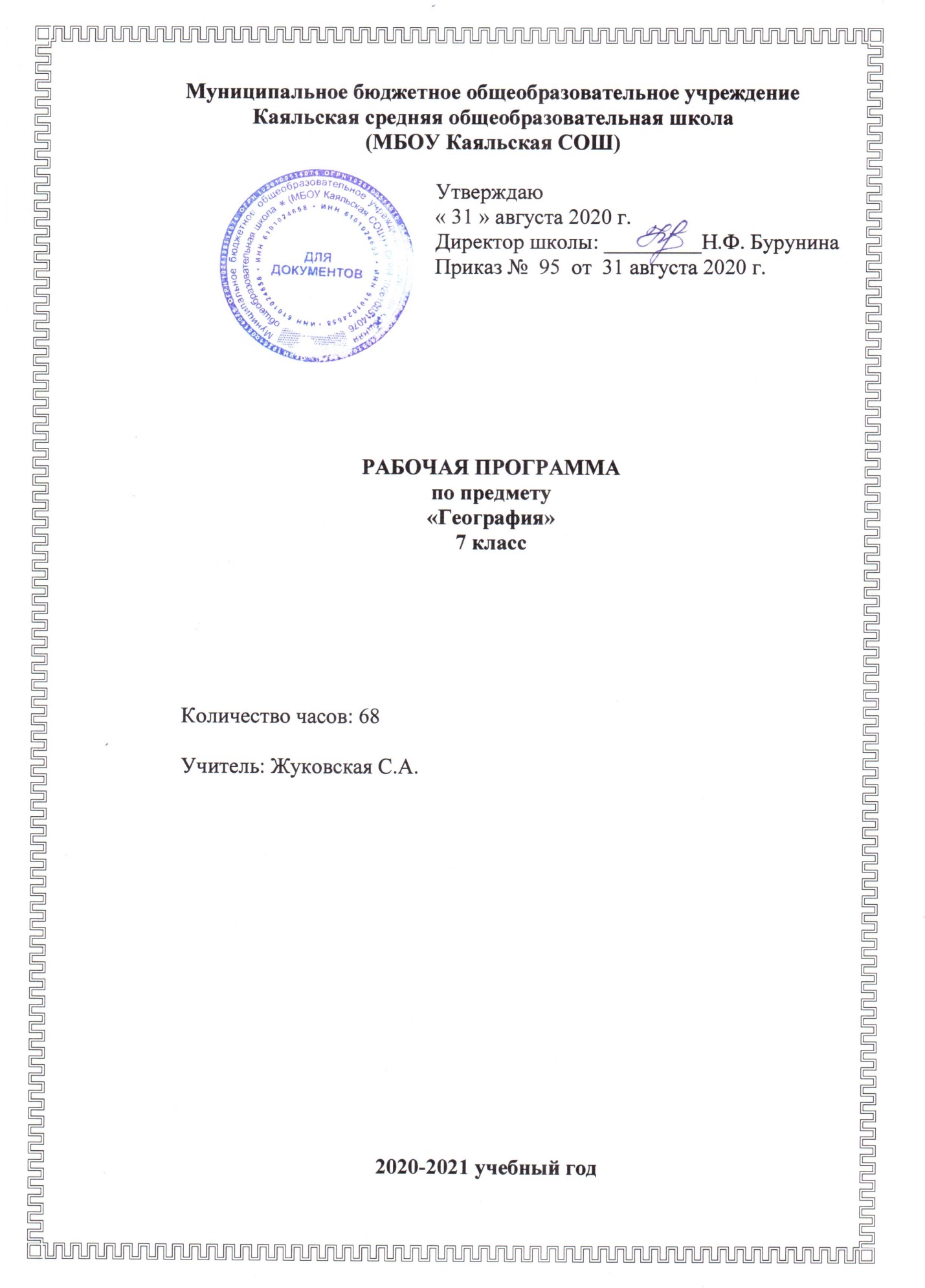 1.Пояснительная записка. Рабочая программа по географии для 7 класса составлена на основе федерального компонента государственного стандарта основного общего образования, программы основного общего образования для общеобразовательных учреждений  по географии 5 - 9 классов (Авторы А. И. Алексеев, О. А. Климанова, В. В. Климанов, В. А. Низовцев).Преподавание предмета в 2020 – 2021 учебном году ведётся в соответствии со следующими нормативными и распорядительными документами:1. Федеральный закон от 29.12.2012 N 273 -ФЗ " Об образовании в Российской Федерации" (с изменениями и дополнениями)2. Устав  Муниципального бюджетного  общеобразовательного учреждения Каяльской  средней  общеобразовательной  школы.3. Образовательная программа основного общего образования Муниципального бюджетного общеобразовательного учреждения Каяльской средней общеобразовательной школы.4. Положение о рабочей программе учителя5. Учебный план МБОУ Каяльской СОШ на 2020-2021 учебный год6. Календарный график  МБОУ Каяльской СОШ на 2020-2021 учебный год.Цели. Изучение географии в основной школе направлено на достижение следующих целей:• освоение знаний об основных географических понятиях, особенностях природных условий, размещения населения и хозяйства на разных территориях;  об окружающей среде, путях ее сохранения и рационального использования;• овладение умениями ориентироваться на местности; использовать один из «языков» международного общения — географическую карту, применять географические знания для объяснения и оценки разнообразных явлений и процессов;• развитие познавательных интересов, интеллектуальных и творческих способностей в процессе наблюдений за состоянием окружающей среды, решения географических задач, самостоятельного приобретения новых знаний;• воспитание любви к своей местности, своему региону, своей стране, взаимопонимания с другими народами; экологической культуры, позитивного отношения к окружающей среде;• формирование способности и готовности к использованию географических знаний и умений в повседневной жизни, сохранению окружающей среды и социально-ответственному поведению в ней; самостоятельному оцениванию уровня безопасности окружающей среды как сферы жизнедеятельности.Очевидно, что вышеназванные цели акцентирую внимание прежде всего на комплексном изучении окружающей среды, особенностей жизни и хозяйственной деятельности населения в различных природных условиях, что способствует восприятию учащимися окружающей среды не в виде набора отдельных природных и общественных компонентов, а в форме целостных геосистем, складывающихся и развивающихся по определенным законам.Известно, что в любой системе – от планетарной до локальной – все ее компоненты взаимодействуют в пространстве и развиваются во времени как части целого. Знание закономерных сочетаний компонентов в геосистемах, причем не только природных, но и социально-экономических, позволяет планировать различные виды деятельности человека таким образом, чтобы принимать во внимание ее последствия для состояния окружающей среды.Методы обучения: словесные, наглядные, практические, репродуктивные, проблемно-поисковые, самостоятельные. Педагогические технологии: личностно-ориентированное обучение, обучение с применением опорных схем и ИКТ, технология критического мышления, технологии развивающего обучения.Принципы обучения:Принцип научности обученияСвязи теории с практикойСистемностиПринцип сознательности  и активностиИндивидуальный подход в условиях коллективной работыПринцип наглядностиДоступность обученияПринцип прочности усвоения знанийМесто учебного предмета в школьном плане  Для обязательного изучения учебного предмета «География» в 7 классе отводится  70 часов, из расчета двух  академических часов в неделю. Требования к уровню подготовки учащихся1. Научатся называть (показывать):- основные географические объекты, изучаемые в курсе (согласно перечню номенклатуры);-  состав    географической    оболочки,    источники энергии процессов, происходящих в ГО, зональные комплексы ГО, закономерности отдельных геосфер планеты, основные свойства, закономерности ГО;- отличия   материковой   коры   от   океанической; крупные литосферные плиты, платформы, складчатые области, сейсмические пояса, области вулканизма);-  климатообразующие   факторы,   климатические пояса,  основные  типы  воздушных  масс,   области пассатов, муссонов, западного переноса воздуха;- океаны, моря, заливы, проливы, основные течения; ресурсы океанов,  районы добычи полезных ископаемых и других ресурсов, природные пояса, виды хозяйственной деятельности человека в океанах, примеры антропогенных изменений в природе океанов, меры по охране вод, крупнейшие порты;- предполагаемые  пути  расселения  человека   по материкам и основные районы повышенной плотности  населения   на  Земле,   крупнейшие  народы Земли,  виды хозяйственной деятельности людей. крупнейшие страны континентов и их столицы;- в результате изучения  материков: имена путешественников и исследователей континента и результаты их работы: крупные объекты береговой линии; крупные формы рельефа, месторождения полезных ископаемых; климатообразующие факторы, преобладающие воздушные массы, климатические пояса. важнейшие реки и озера, источники питания рек, размещение на материке природных зон, характерные представители растительности и животного мира основных природных зон континентов;- районы повышенной плотности размещения на селения на материках, крупнейшие народы, аре алы их распространения; крупные регионы материка, различающиеся природными особенностями и хозяйственной деятельностью населения; страны, входящие в состав региона, а также крупнейшие по площади и населению страны, природные богатства стран, основные виды хозяйственной деятельности населения стран, столицы государств, крупнейшие заповедники и национальные парки материков, меры по охране природы континентов: в Океании наиболее, крупные острова и архипелаги.2. Научатся определять:-  географическое  положение  материка (океана) координаты крайних точек, протяженность материка с севера на юг и с запада на восток в градус ной мере и километрах; географическое положение крупных островов и архипелагов Океании;-  географическое положение страны и ее столицы; по картам различного содержания особенности  природы регионов и отдельных стран, их природные богатства,  особенности размещения  и состав населения;   степень   благоприятности   природных условий для жизни людей в стране;-  по климатическим картам распределение на поверхности Земли температур и осадков.3. Научатся описывать:- по схемам круговорота вещества, схему строения природного комплекса;- особенности географического положения материка в сравнении с другими материками: особенности крупных  форм  рельефа,   климат отдельных территорий,  реку (по  выбору): географическое положение природных зон, смену высотных поясов в горах, компоненты природных зон (по выбору);- по картам одну из стран (по выбору); один из регионов страны (по выбору); природу одного из островов Океании (по выбору).4. Научатся объяснять:- существенные признаки понятий «платформа», «рельеф», «воздушная масса», «пассаты», «географическая оболочка», «природный комплекс», «природная зона», «широтная зональность», «высотная поясность»: «географическое положение материка», «режим реки»;-  причины географической зональности,   целостности, ритмичности процессов в ГО;-  значение природных богатств для человечества, влияние природы на условия жизни людей, причины изменений природы под воздействием хозяйственной деятельности,  необходимость международного сотрудничества   в  использовании природных богатств и в деле охраны природы;-  роль океана в жизни Земли, свойства вод, образование течений,   различия   свойств   водных   масс океана;- особенности рельефа дна океанов, образование течений и их влияние на природу прилегающей суши, различия в природе отдельных частей каждого из океанов;-  влияние географического положения на особенности природы континента (океана);-  образование и размещение крупных форм рельефа Земли;-  влияние климата на жизнь, быт, хозяйственную деятельность человека,  свойства   основных   типов воздушных   масс,  причины   возникновения  областей повышенного и пониженного давления воздуха, причины неравномерного распределения осад ков на Земле;- влияние    освещенности    на    ритмы    в    природе,  причины  зональной  и  азональной  дифференциации   природных комплексов  и всей  ГО в  целом;- размещение крупных форм рельефа и месторождений полезных ископаемых на материках в зависимости от строения земной коры;- причины формирования типов климата на континенте, особенности питания и режима рек, особенности растительности  и животного мира при родных зон;-  причины размещения отдельных зон, различив в почвах, растительности и животном мире при родных зон, причины антропогенных изменений в природных зонах;- особенности хозяйственной деятельности населения,   а   также   изменение   природы   континент под влиянием деятельности человека;-  причины опасных природных явлений.5. Получат возможность научиться  прогнозировать:-  предвидеть тенденции изменения очертаний суши в результате движения  литосферных плит;- тенденции изменения климата, питания и ре жима  рек,   подземных  вод,   почвенного покрова растительного и животного мира под воздействие:* хозяйственной деятельности человека; изменение природных комплексов в целом под воздействием природных факторов и человеческой деятельности;- оценивать влияние географического положения  на особенности природы материка;- тенденции в изменении природы Земли при условии таяния ледникового покрова Антарктики.Критерии оценки учебной деятельности по географии	Результатом проверки уровня усвоения учебного  материала является отметка. При оценке знаний учащихся предполагается обращать внимание на правильность, осознанность, логичность и доказательность в изложении материала, точность использования географической терминологии, самостоятельность ответа. Оценка знаний предполагает учёт индивидуальных особенностей учащихся, дифференцированный подход к организации работы.Устный ответ.Оценка "5" ставится, если ученик: Показывает глубокое и полное знание и понимание всего объёма программного материала; полное понимание сущности рассматриваемых понятий, явлений и закономерностей, теорий, взаимосвязей; Умеет составить полный и правильный ответ на основе изученного материала; выделять главные положения, самостоятельно подтверждать ответ конкретными примерами, фактами; самостоятельно и аргументировано делать анализ, обобщения, выводы. Устанавливать межпредметные (на основе ранее приобретенных знаний) и внутрипредметные связи, творчески применять полученные знания в незнакомой ситуации. Последовательно, чётко, связно, обоснованно и безошибочно излагать учебный материал; давать ответ в логической последовательности с использованием принятой терминологии; делать собственные выводы; формулировать точное определение и истолкование основных понятий, законов, теорий; при ответе не повторять дословно текст учебника; излагать материал литературным языком; правильно и обстоятельно отвечать на дополнительные вопросы учителя. Самостоятельно и рационально использовать наглядные пособия, справочные материалы, учебник, дополнительную литературу, первоисточники; применять систему условных обозначений при ведении записей, сопровождающих ответ; использование для доказательства выводов из наблюдений и опытов; Самостоятельно, уверенно и безошибочно применяет полученные знания в решении проблем на творческом уровне; допускает не более одного недочёта, который легко исправляет по требованию учителя; имеет необходимые навыки работы с приборами, чертежами, схемами и графиками, сопутствующими ответу; записи, сопровождающие ответ, соответствуют требованиямхорошее знание карты и использование ее, верное решение географических задач.Оценка "4" ставится, если ученик: Показывает знания всего изученного программного материала. Даёт полный и правильный ответ на основе изученных теорий; незначительные ошибки и недочёты при воспроизведении изученного материала, определения понятий дал неполные, небольшие неточности при использовании научных терминов или в выводах и обобщениях из наблюдений и опытов; материал излагает в определенной логической последовательности, при этом допускает одну негрубую ошибку или не более двух недочетов и может их исправить самостоятельно при требовании или при небольшой помощи преподавателя; в основном усвоил учебный материал; подтверждает ответ конкретными примерами; правильно отвечает на дополнительные вопросы учителя. Умеет самостоятельно выделять главные положения в изученном материале; на основании фактов и примеров обобщать, делать выводы, устанавливать внутрипредметные связи. Применять полученные знания на практике в видоизменённой ситуации, соблюдать основные правила культуры устной речи и сопровождающей письменной, использовать научные термины; В основном правильно даны определения понятий и использованы научные термины; Ответ самостоятельный; Наличие неточностей в изложении географического материала; Определения понятий неполные, допущены незначительные нарушения последовательности изложения, небольшие неточности при использовании научных терминов или в выводах и обобщениях;Связное и последовательное изложение; при помощи наводящих вопросов учителя восполняются сделанные пропуски;Наличие конкретных представлений и элементарных реальных понятий изучаемых географических явлений;Понимание основных географических взаимосвязей;Знание карты и умение ей пользоваться;При решении географических задач сделаны второстепенные ошибки.  Оценка "3" ставится, если ученик: Усвоил основное содержание учебного материала, имеет пробелы в усвоении материала, не препятствующие дальнейшему усвоению программного материала; Материал излагает несистематизированно, фрагментарно, не всегда последовательно; Показывает недостаточную сформированность отдельных знаний и умений; выводы и обобщения аргументирует слабо, допускает в них ошибки. Допустил ошибки и неточности в использовании научной терминологии, определения понятий дал недостаточно четкие; Не использовал в качестве доказательства выводы и обобщения из наблюдений, фактов, опытов или допустил ошибки при их изложении; Испытывает затруднения в применении знаний, необходимых для решения задач различных типов, при объяснении конкретных явлений на основе теорий и законов, или в подтверждении конкретных примеров практического применения теорий; Отвечает неполно на вопросы учителя (упуская и основное), или воспроизводит содержание текста учебника, но недостаточно понимает отдельные положения, имеющие важное значение в этом тексте; Обнаруживает недостаточное понимание отдельных положений при воспроизведении текста учебника (записей, первоисточников) или отвечает неполно на вопросы учителя, допуская одну-две грубые ошибки. Слабое знание географической номенклатуры, отсутствие практических навыков работы в области географии (неумение пользоваться компасом, масштабом и т.д.); Скудны географические представления, преобладают формалистические знания;Знание карты недостаточное, показ на ней сбивчивый;Только при помощи наводящих вопросов ученик улавливает географические связи.Оценка "2" ставится, если ученик: Не усвоил и не раскрыл основное содержание материала; Не делает выводов и обобщений. Не знает и не понимает значительную или основную часть программного материала в пределах поставленных вопросов; Имеет слабо сформированные и неполные знания и не умеет применять их к решению конкретных вопросов и задач по образцу; При ответе (на один вопрос) допускает более двух грубых ошибок, которые не может исправить даже при помощи учителя. Имеются грубые ошибки  в использовании карты.Примечание. По окончании устного ответа учащегося педагогом даётся краткий анализ ответа, объявляется мотивированная оценка. Возможно привлечение других учащихся для анализа ответа, самоанализ, предложение оценки. Оценка самостоятельных письменных и контрольных работ.Оценка "5" ставится, если ученик: выполнил работу без ошибок и недочетов; допустил не более одного недочета. Оценка "4" ставится, если ученик выполнил работу полностью, но допустил в ней: не более одной негрубой ошибки и одного недочета; или не более двух недочетов. Оценка "3" ставится, если ученик правильно выполнил не менее половины работы или допустил: не более двух грубых ошибок; или не более одной грубой и одной негрубой ошибки и одного недочета; или не более двух-трех негрубых ошибок; или одной негрубой ошибки и трех недочетов; или при отсутствии ошибок, но при наличии четырех-пяти недочетов. Оценка "2" ставится, если ученик: допустил число ошибок и недочетов превосходящее норму, при которой может быть выставлена оценка "3"; или если правильно выполнил менее половины работы. Примечание. Учитель имеет право поставить ученику оценку выше той, которая предусмотрена нормами, если учеником оригинально выполнена работа. Оценки с анализом доводятся до сведения учащихся, как правило, на последующем уроке, предусматривается работа над ошибками, устранение пробелов. Критерии выставления оценок за проверочные тесты.Критерии выставления оценок за тест, состоящий из 10 вопросов.Время выполнения работы: 10-15 мин.Оценка «5» - 10 правильных ответов, «4» - 7-9, «3» - 5-6, «2» - менее 5 правильных ответов.Критерии выставления оценок за тест, состоящий из 20 вопросов.Время выполнения работы: 30-40 мин.Оценка «5» - 18-20 правильных ответов, «4» - 14-17, «3» - 10-13, «2» - менее 10 правильных ответов.Источник: А.Э. Фромберг – Практические и проверочные работы по географии: 10 класс  / Кн. для учителя – М.: Просвещение, 2003.Оценка качества выполненияпрактических и самостоятельных работ по географии.Отметка "5"  Практическая или самостоятельная работа выполнена в полном объеме с соблюдением необходимой последовательности. Учащиеся работали полностью самостоятельно: подобрали необходимые для выполнения предлагаемых работ источники знаний, показали необходимые для проведения практическихи самостоятельных работ теоретические знания, практические умения и навыки.Работа оформлена аккуратно, в оптимальной для фиксации результатов форме.Форма фиксации материалов может быть предложена учителем или выбрана самими учащимися.Отметка "4" Практическая или самостоятельная работа выполнена учащимися в полном объеме и самостоятельно.Допускается отклонение от необходимой последовательности выполнения, не влияющее на правильность конечного результата (перестановка пунктов типового плана при характеристике отдельных территорий или стран и т.д.).Использованы указанные учителем источники знаний, включая страницы атласа, таблицы из приложения к учебнику, страницы из статистических сборников. Работа показала знание основного теоретического материала и овладение умениями, необходимыми для самостоятельного выполнения работы.Допускаются неточности и небрежность в оформлении результатов работы.Отметка "3" Практическая работа выполнена и оформлена учащимися с помощью учителя или хорошо подготовленных и уже выполнивших на "отлично" данную работу учащихся. На выполнение работы затрачено много времени (можно дать возможность доделать работу дома). Учащиеся показали знания теоретического материала, но испытывали затруднения при самостоятельной работе с картами атласа, статистическими материалами, географическими инструментами.Отметка "2" Выставляется в том случае, когда учащиеся оказались не подготовленными к выполнению этой работы. Полученные результаты не позволяют сделать правильных выводов и полностью расходятся с поставленной целью. Обнаружено плохое знание теоретического материала и отсутствие необходимых умений. Руководство и помощь со стороны учителя и хорошо подготовленных учащихся неэффективны из-за плохой подготовки учащегося.Оценка умений работать с картой и другими источниками географических знаний.Отметка «5» - правильный, полный отбор источников знаний, рациональное их использование в определенной последовательности; соблюдение логики в описании или характеристике географических территорий или объектов; самостоятельное выполнение и формулирование выводов на основе практической деятельности; аккуратное оформление результатов работы.Отметка «4» - правильный и полный отбор источников знаний, допускаются неточности в использовании карт и других источников знаний, в оформлении результатов.Отметка «3» - правильное использование основных источников знаний; допускаются неточности в формулировке выводов; неаккуратное оформление результатов.Отметка «2» - неумение отбирать и использовать основные источники знаний; допускаются существенные ошибки в выполнении задания и в оформлении результатов.3. Содержание курса  «Страноведение»Введение (5 ч)География в современном мире. Какой вклад в изучение нашей планеты вносит география? Чем занимается страноведение?Материки, части света и страны. В чем разница между материком и частью света? На какой карте можно увидеть сразу все страны мира?Разнообразие стран современного мира. Как страны различаются по географическому положению и размерам? Как страны различаются по форме государственного правления? Каково государственное устройство разных стран мира?Источники страноведческой информации. Как можно использовать справочную литературу для получения страноведческой информации? Чем полезны для страноведа описания путешественников и литературные произведения? Как могут помочь при составлении страноведческого описания фотографии, космические снимки и рисунки? Карта — один из основных источников страноведческой информации. Как охарактеризовать по карте географическое положение, природу, население и хозяйство территории? О чем могут рассказать географические названия? Практические работы: 1. Составление таблицы «Разнообразие стран современного мира»2.Составление комплексной характеристики территории на основе анализа источников страноведческой информацииРаздел I. Земля — планета людей (8 ч)Тема 1. Население мира (5 ч)Расселение человека по земному шару. Как люди заселяли Землю? Где появились древние государства? Откуда и куда мигрировали люди на протяжении нашей эры?Численность и размещение населения мира. Сколько человек живет на Земле? Насколько быстро растет население нашей планеты? Как население распределено по Земле? Что мешает человеку заселить всю планету?Человеческие расы. К каким основным расам относится население земного шара? Какие внешние признаки характерны для представителей различных рас? Имеются ли у рас преимущества друг перед другом?Народы мира. Что такое народ? По каким признакам различаются народы мира? Что такое языковые семьи? Какие религии исповедуют разные народы?Городское и сельское население. Крупнейшие города мира. Как живут люди в городе и сельской местности? Что такое урбанизация? Есть ли в облике разных городов общие черты? Какие проблемы испытывают жители городов? Практические работы: 1. Анализ размещения населения с использованием карты «Плотность населения мира». 2. Составление с использованием карт атласа таблицы «Крупнейшие по численности населения страны мира» и обозначение этих стран на контурной картеТема 2. Хозяйственная деятельность людей (3 ч)Возникновение и развитие хозяйства. Как Робинзон Крузо сумел выжить на необитаемом острове? Какими видами хозяйственной деятельности занимался Робинзон?Современное хозяйство мира. Что такое промышленность? Каким бывает сельское хозяйство? Какие предприятия образуют третичный сектор экономики? Как связаны экономики разных стран?Практическая работа. Выделение характерных черт индустриального (промышленного и сельского пейзажей (своей местности или по литературному описанию)Раздел П. Океаны, материки и страны мира (51ч)Тема 3. Океаны (6 ч)Мировой океан и его значение для человечества. Как люди изучали Мировой океан? Каково значение Мирового океана для Земли? Как распределена жизнь в Мировом океане? Что дает океан человеку? Как человек воздействует на океан? Атлантический океан — самый молодой и освоенный. Каковы особенности географического положения и природы Атлантического океана? Какие богатства Атлантического океана использует человек?Особенности природы и хозяйственного использования Индийского океана. Каковы особенности географического положения и природы Индийского океана? Как человек осваивает Индийский океан?Тихий океан — самый большой и глубокий. Чем знаменит самый большой океан планеты? Какие богатства океана использует человек?Северный Ледовитый океан — самый маленький и холодный. Чем Северный Ледовитый океан отличается от других океанов Земли? Как Северный Ледовитый океан используется человеком? Практические работы: Составление краткой характеристики Северного Ледовитого океана.Тема 4. Евразия. Общая характеристика(4 ч)Урок-практикум. Евразия. Географическое положение. Почему изучение материков надо начинать с изучения их географического положения? Каковы особенности географического положения Евразии?Урок-практикум. Рельеф Евразии. Почему рельеф Евразии так разнообразен? Урок-практикум. Климат Евразии. Почему климат Евразии так разнообразен? Как образуются переходные климатические пояса? Чем переходные климатические пояса отличаются от основных поясов? Что такое климатограммы? Для чего они нужны?Урок-практикум. Внутренние воды и природные зоны Евразии. Как внутренние воды распределены  по  территории Евразии?  Как почвенно-растительные  зоны  распределены  по территории Евразии? Тема 5. Европа (11 ч)Северная Европа. Где находятся страны Северной Европы? Каковы особенности природы этих стран? Каковы особенности населения и хозяйства этих стран?Средняя Европа. Британские острова (Великобритания и Ирландия). Где находятся Британские острова? Каковы особенности природы Британских островов? Каковы особенности населения и экономики стран, расположенных на Британских островах?Франция и страны Бенилюкса. Каковы особенности природы Франции? Как живет Франция? Чем эта страна известна в мире? Каковы особенности стран Бенилюкса?Германия и Альпийские страны. Какова природа Германии? Каковы особенности населения и хозяйства Германии? Каковы особенности природы, населения и хозяйства Альпийских стран?Польша, Чехия, Словакия, страны Балтии. Какова природа Польши, Чехии и Словакии? Кто живет в этих странах? Какие страны называют странами Балтии? Какова природа этих стран? Как живут прибалты?Беларусь, Украина и Молдавия. Где находятся эти страны? Какова природа этих стран? Кто живет в этих странах?Южная Европа. Страны на Пиренейском полуострове. Какие страны находятся на Пиренейском полуострове? Какова природа стран Пиренейского полуострова? Какими эти страны были раньше? Как различаются природа, население и его хозяйственная деятельность в разных частях Испании и Португалии?Страны на Апеннинском полуострове. Какова природа Италии? Чем знаменита Италия? Дунайские и Балканские страны. Где находятся эти страны? Какова природа этих стран? Кто населяет Балканские и Дунайские страны?Россия — самая большая по площади страна мира. Где расположена Россия? Каковы особенности географического положения России?Природа, население и хозяйство России. Каковы главные особенности природы России? Какими богатствами одарила Россию природа? В  чем особенность населения России? Как различаются географические районы России? Практические работы: 1.Описание географического положения Евразии. 2.Составление маршрута морского путешествия с архипелага Шпицберген в Хельсинки с нанесением на карту основных проливов, заливов, островов и полуостровов.  3. Описание климатической диаграммы города и выявление основных факторов формирования морского климата (на примере Лондона). 4.Составление по картам атласа и дополнительным источникам комплексной характеристики одной из стран (на примере Центральной Европы). 5. Подготовка краткого туристического проспекта и карты «Достопримечательности страны» (на примере Италии). 6. Обозначение на контурной карте стран, расположенных в пределах одного речного бассейна и составление маршрута речного путешествия (на примере Дуная). Тема 6. Азия (8 ч)Закавказье. Где находятся эти страны? Каковы особенности природы этих стран? Каковы особенности населения и хозяйства стран Закавказья?Юго-Западная Азия. Какие страны образуют Юго-Западную Азию и где они находятся? Какова природа этих стран? Чем известны страны Юго-Западной Азии? Кто в них живет и чем занимаются эти люди? Центральная Азия. Где находятся страны Центральной Азии? Почему Центральную Азию называют «краем пустынь и гор»? Каковы особенности жизни населения стран Центральной Азии? Китай и Монголия. Где находятся эти страны? Каковы главные особенности природы этих стран? Каковы особенности населения и хозяйства Китая и Монголии? Япония и страны на Корейском полуострове. Где находятся эти страны? Каковы особенности природы Японии? Как живут японцы? Каковы особенности природы и населения Корейского полуострова?Южная Азия. Где находятся страны Южной Азии? В чем заключается разнообразие природы этих стран? Как в Южной Азии живут люди?Юго-Восточная Азия. Где находится Юго-Восточная Азия? Какова природа этой части Азии? Как в Юго-Восточной Азии живут люди? Практические работы:  1. Сравнительная характеристика природы и хозяйства влажных и сухих субтропиков (на примере стран Закавказья).  2.Нанесение на контурную карту месторождений полезных ископаемых (на примере стран Юго-Западной Азии). 3.Составление характеристики одного из типов климата и нанесение на карту основных факторов его формирования (на примере муссонного климата и полуострова Индостан). 4.Анализ размещения населения по территории страны (на примере Китая). 5. Нанесение на контурную карту самых крупных и наиболее значимых природных объектов Азии.Тема 7. Африка (6 ч)Общая характеристика Африки. Каковы особенности природы Африки? Чем различаются страны Африки?Северная Африка. Где находятся страны Северной Африки? Что известно о прошлом этих стран? Какие природные районы можно выделить в Северной Африке? Чем различаются занятия населения этих стран?Западная и Центральная Африка. Каковы размеры этой части Африки? Какова природа расположенных здесь стран? Какие народы проживают на территории Западной и Центральной Африки и чем они занимаются?Восточная Африка. Где находятся страны Восточной Африки? Какова природа этих стран? Кто населяет страны Восточной Африки? Чем интересен остров Мадагаскар? Южная Африка. Где находятся страны Южной Африки? Каковы особенности природы этих стран? Кто населяет Южную Африку?Практические работы: 1. Географическое положение и особенности природы. Определение крайних точек материка и его протяженности с севера на юг и с запада на восток. 2. Нанесение на контурную карту наиболее значимых природных объектов материка. 3. Изучение хозяйства отдельных стран или регионов материка (по выбору). Тема 8. Америка - новый свет (9 ч)Северная Америка. Южная Америка. Общая характеристика. Каковы особенности природы Северной Америки? Каковы особенности природы Южной Америки?Канада. Где находится Канада? Какова природа Канады? Как живут канадцы? Каковы особенности природы и населения самого большого в мире острова?Особенности географического положения, государственного устройства и природы США. Где находятся США? Каково государственное устройство США? Каковы особенности рельефа, климата и внутренних вод США? В каких природных зонах располагается территория США?Население и хозяйство США. Как происходило заселение территории США? Кто такие американцы и где они живут? Какие особенности имеет хозяйство США? Чем различаются районы США?Центральная Америка и Вест-Индия. Какие страны находятся в Центральной Америке? Что такое Вест-Индия? Каковы природа, население и хозяйство Мексики? Каковы особенности стран Центральной Америки? Каковы особенности многочисленных островов Вест-Индии?Бразилия. Где находится Бразилия и каковы ее размеры? Какова природа Амазонки? Каковы особенности природы Бразильского плоскогорья? Каковы главные черты населения и хозяйства Бразилии?Хребты и нагорья Анд: от Венесуэлы до Чили. Какие страны называют Андскими? Каковы особенности рельефа Андских стран? Какие природные комплексы сформировались в Андских странах? Каковы особенности населения и хозяйства Андских стран? Чем знамениты Андские страны?Лаплатские страны. Где находятся эти страны? Какова природа этих стран? Каковы отличительные черты населения и хозяйства Лаплатских стран? Практические работы: 1. Характеристика географического положения Северной Южной Америки. 2.Нанесение на контурную карту важнейших природных объектов Северной и Южной Америки. 3. Изучение региональных различий в природе и хозяйстве страны (на примере США). 4. Составление комплексной характеристики реки (на примере Амазонки или Параны). Тема 9. Австралия и Океания (4 ч)Географическое положение и природа Австралии.Какова природа Австралии? Почему Австралию можно назвать материком-заповедником? Австралийский Союз. Когда европейцы узнали об Австралии и заселили ее? Какие особенности характерны для современного населения и хозяйства Австралийского Союза?Океания. Что такое Океания? Каковы особенности природы и населения Океании? Каковы особенности Меланезии? Каковы особенности Полинезии? Каковы особенности Микронезии? Как образуются коралловые рифы и атоллы? Практические работы: 1. Анализ факторов, определяющих климат Австралии.2. Составление географического описания острова (на примере одного из островов Новой Зеландии).Тема 10. Полярные области Земли (3 ч)Полярные области Земли. Что называют полярными областями Земли? Чем похожи и чем различаются Арктика и Антарктика? Что представляет собой сухопутная часть Арктики? Как люди исследовали полярные области Земли?Антарктика. Каковы природные особенности Антарктики? Чем Антарктида отличается от других материков? Кто живет в Антарктиде? Раздел III. Человек и планета: история взаимоотношений (3 ч)История изменения природы Земли человеком. Как изменяли природу первобытные люди? Как воздействовало на природу древнее земледелие? Чем различается изменение природы человеком в древности в наши дни? Что происходит в земных оболочках под влиянием деятельности человека?Изменение человеком природы материков. Почему у взаимоотношений человека и природы на разных материках Земли есть свои особенности? Как человек изменяет природу Евразии и Северной Америки? Как человек изменяет природу Южной Америки? Как человек влияет на природу Африки?4.Календарно-тематическое планирование№Тема урокаПланируемые результатыПланируемые результатыПланируемые результатыСроки выполненияСроки выполнения№Тема урокапредметныеметапредметныеличностныеПлан.Факт.Введение 5ч.Введение 5ч.Введение 5ч.Введение 5ч.Введение 5ч.Введение 5ч.Введение 5ч.1География в современном миреУчащиеся смогут: объяснять значение понятий: «физическая география», «экономическая география», «социальная география», «страноведение», «государство», «колония», «монархия», «республика», «унитарное государство», «федеративное государство», «источники географической информации»; давать характеристику политической карты мира — по масштабу, охвату территории, содержанию; находить и показывать по карте различные государства, определять пограничные соседние государства; приводить простые примеры различий между государ ствами по географическому положению, размерам и конфигурации территории; показывать по карте материки и части света, границу между Европой и Азией, страны, упоминающиеся в параграфах; находить и подбирать различные источники информации, извлекать нужную информацию.Учащиеся научатся: ставить учебную задачу и планировать свою деятельность под руководством учителя; определять критерии для сравнения фактов, объектов; классифицировать  информацию; работать с текстом и внетекстовыми компонентами, создавать описательные тексты, находить и подбирать различные источники информации и извлекать нужную информацию.Учебно-познавательный интерес к географии.Понимание значимости научного исследования природы, населения и хозяйства. Понимание роли и значения географических знаний. Осознавать себя «членом общества на глобальном и региональном уровне»: жителем планеты Земля и гражданином России.02.092Материки, части света и страныУчащиеся смогут: объяснять значение понятий: «физическая география», «экономическая география», «социальная география», «страноведение», «государство», «колония», «монархия», «республика», «унитарное государство», «федеративное государство», «источники географической информации»; давать характеристику политической карты мира — по масштабу, охвату территории, содержанию; находить и показывать по карте различные государства, определять пограничные соседние государства; приводить простые примеры различий между государ ствами по географическому положению, размерам и конфигурации территории; показывать по карте материки и части света, границу между Европой и Азией, страны, упоминающиеся в параграфах; находить и подбирать различные источники информации, извлекать нужную информацию.Учащиеся научатся: ставить учебную задачу и планировать свою деятельность под руководством учителя; определять критерии для сравнения фактов, объектов; классифицировать  информацию; работать с текстом и внетекстовыми компонентами, создавать описательные тексты, находить и подбирать различные источники информации и извлекать нужную информацию.Учебно-познавательный интерес к географии.Понимание значимости научного исследования природы, населения и хозяйства. Понимание роли и значения географических знаний. Осознавать себя «членом общества на глобальном и региональном уровне»: жителем планеты Земля и гражданином России.07.093Разнообразие стран современного мираУчащиеся смогут: объяснять значение понятий: «физическая география», «экономическая география», «социальная география», «страноведение», «государство», «колония», «монархия», «республика», «унитарное государство», «федеративное государство», «источники географической информации»; давать характеристику политической карты мира — по масштабу, охвату территории, содержанию; находить и показывать по карте различные государства, определять пограничные соседние государства; приводить простые примеры различий между государ ствами по географическому положению, размерам и конфигурации территории; показывать по карте материки и части света, границу между Европой и Азией, страны, упоминающиеся в параграфах; находить и подбирать различные источники информации, извлекать нужную информацию.Учащиеся научатся: ставить учебную задачу и планировать свою деятельность под руководством учителя; определять критерии для сравнения фактов, объектов; классифицировать  информацию; работать с текстом и внетекстовыми компонентами, создавать описательные тексты, находить и подбирать различные источники информации и извлекать нужную информацию.Учебно-познавательный интерес к географии.Понимание значимости научного исследования природы, населения и хозяйства. Понимание роли и значения географических знаний. Осознавать себя «членом общества на глобальном и региональном уровне»: жителем планеты Земля и гражданином России.09.094Источники страноведческой информацииУчащиеся смогут: объяснять значение понятий: «физическая география», «экономическая география», «социальная география», «страноведение», «государство», «колония», «монархия», «республика», «унитарное государство», «федеративное государство», «источники географической информации»; давать характеристику политической карты мира — по масштабу, охвату территории, содержанию; находить и показывать по карте различные государства, определять пограничные соседние государства; приводить простые примеры различий между государ ствами по географическому положению, размерам и конфигурации территории; показывать по карте материки и части света, границу между Европой и Азией, страны, упоминающиеся в параграфах; находить и подбирать различные источники информации, извлекать нужную информацию.Учащиеся научатся: ставить учебную задачу и планировать свою деятельность под руководством учителя; определять критерии для сравнения фактов, объектов; классифицировать  информацию; работать с текстом и внетекстовыми компонентами, создавать описательные тексты, находить и подбирать различные источники информации и извлекать нужную информацию.Учебно-познавательный интерес к географии.Понимание значимости научного исследования природы, населения и хозяйства. Понимание роли и значения географических знаний. Осознавать себя «членом общества на глобальном и региональном уровне»: жителем планеты Земля и гражданином России.14.095Карта – один из основных источников географической информацииУчащиеся смогут: объяснять значение понятий: «физическая география», «экономическая география», «социальная география», «страноведение», «государство», «колония», «монархия», «республика», «унитарное государство», «федеративное государство», «источники географической информации»; давать характеристику политической карты мира — по масштабу, охвату территории, содержанию; находить и показывать по карте различные государства, определять пограничные соседние государства; приводить простые примеры различий между государ ствами по географическому положению, размерам и конфигурации территории; показывать по карте материки и части света, границу между Европой и Азией, страны, упоминающиеся в параграфах; находить и подбирать различные источники информации, извлекать нужную информацию.Учащиеся научатся: ставить учебную задачу и планировать свою деятельность под руководством учителя; определять критерии для сравнения фактов, объектов; классифицировать  информацию; работать с текстом и внетекстовыми компонентами, создавать описательные тексты, находить и подбирать различные источники информации и извлекать нужную информацию.Учебно-познавательный интерес к географии.Понимание значимости научного исследования природы, населения и хозяйства. Понимание роли и значения географических знаний. Осознавать себя «членом общества на глобальном и региональном уровне»: жителем планеты Земля и гражданином России.16.09Раздел I. Земля – планета людей  8 ч.Тема 1. Население мира 5 ч.Раздел I. Земля – планета людей  8 ч.Тема 1. Население мира 5 ч.Раздел I. Земля – планета людей  8 ч.Тема 1. Население мира 5 ч.Раздел I. Земля – планета людей  8 ч.Тема 1. Население мира 5 ч.Раздел I. Земля – планета людей  8 ч.Тема 1. Население мира 5 ч.Раздел I. Земля – планета людей  8 ч.Тема 1. Население мира 5 ч.Раздел I. Земля – планета людей  8 ч.Тема 1. Население мира 5 ч.6Расселение человека по земному шаруУчащиеся смогут: показывать на карте предполагаемые пути расселения человечества по Земле; называть причины переселения людей в прошлом и в настоящее время; давать характеристику изменения численности населения Земли по таблице; приводить примеры частей света и стран с разной плотностью населения, используя карту плотности; давать характеристику плотности населения; объяснять расовые отличия разных народов мира; приводить примеры различий между разными народами (этносами); давать характеристику карт народов мира, религий мира, языковых семей; приводить примеры и объяснять различия между городским и сельским образом жизни; называть и показывать по карте географические объекты, выделенные в тексте.Учащиеся научатся: ставить учебную задачу и планировать свою деятельность под руководством учителя; выявлять причинно-следственные связи; определять критерии для сравнения фактов, явлений, событий, объектов; анализировать связи, соподчинения и зависимости между компонентами объекта; классифицировать информацию; работать с текстом и внетекстовыми компонентами, создавать описательные и объяснительные тексты;  выслушивать и объективно оценивать товарищей.Учебно-познавательный интерес к географии.Понимание значимости научного исследования природы, населения и хозяйства. Осознавать целостность природы, населения и хозяйства Земли.21.097Численность и размещение населения мира Учащиеся смогут: показывать на карте предполагаемые пути расселения человечества по Земле; называть причины переселения людей в прошлом и в настоящее время; давать характеристику изменения численности населения Земли по таблице; приводить примеры частей света и стран с разной плотностью населения, используя карту плотности; давать характеристику плотности населения; объяснять расовые отличия разных народов мира; приводить примеры различий между разными народами (этносами); давать характеристику карт народов мира, религий мира, языковых семей; приводить примеры и объяснять различия между городским и сельским образом жизни; называть и показывать по карте географические объекты, выделенные в тексте.Учащиеся научатся: ставить учебную задачу и планировать свою деятельность под руководством учителя; выявлять причинно-следственные связи; определять критерии для сравнения фактов, явлений, событий, объектов; анализировать связи, соподчинения и зависимости между компонентами объекта; классифицировать информацию; работать с текстом и внетекстовыми компонентами, создавать описательные и объяснительные тексты;  выслушивать и объективно оценивать товарищей.Учебно-познавательный интерес к географии.Понимание значимости научного исследования природы, населения и хозяйства. Осознавать целостность природы, населения и хозяйства Земли.23.098Человеческие расыУчащиеся смогут: показывать на карте предполагаемые пути расселения человечества по Земле; называть причины переселения людей в прошлом и в настоящее время; давать характеристику изменения численности населения Земли по таблице; приводить примеры частей света и стран с разной плотностью населения, используя карту плотности; давать характеристику плотности населения; объяснять расовые отличия разных народов мира; приводить примеры различий между разными народами (этносами); давать характеристику карт народов мира, религий мира, языковых семей; приводить примеры и объяснять различия между городским и сельским образом жизни; называть и показывать по карте географические объекты, выделенные в тексте.Учащиеся научатся: ставить учебную задачу и планировать свою деятельность под руководством учителя; выявлять причинно-следственные связи; определять критерии для сравнения фактов, явлений, событий, объектов; анализировать связи, соподчинения и зависимости между компонентами объекта; классифицировать информацию; работать с текстом и внетекстовыми компонентами, создавать описательные и объяснительные тексты;  выслушивать и объективно оценивать товарищей.Учебно-познавательный интерес к географии.Понимание значимости научного исследования природы, населения и хозяйства. Осознавать целостность природы, населения и хозяйства Земли.28.099Народы мира Учащиеся смогут: показывать на карте предполагаемые пути расселения человечества по Земле; называть причины переселения людей в прошлом и в настоящее время; давать характеристику изменения численности населения Земли по таблице; приводить примеры частей света и стран с разной плотностью населения, используя карту плотности; давать характеристику плотности населения; объяснять расовые отличия разных народов мира; приводить примеры различий между разными народами (этносами); давать характеристику карт народов мира, религий мира, языковых семей; приводить примеры и объяснять различия между городским и сельским образом жизни; называть и показывать по карте географические объекты, выделенные в тексте.Учащиеся научатся: ставить учебную задачу и планировать свою деятельность под руководством учителя; выявлять причинно-следственные связи; определять критерии для сравнения фактов, явлений, событий, объектов; анализировать связи, соподчинения и зависимости между компонентами объекта; классифицировать информацию; работать с текстом и внетекстовыми компонентами, создавать описательные и объяснительные тексты;  выслушивать и объективно оценивать товарищей.Учебно-познавательный интерес к географии.Понимание значимости научного исследования природы, населения и хозяйства. Осознавать целостность природы, населения и хозяйства Земли.30.0910Городское и сельское население. Крупнейшие города мираС.р. Учащиеся смогут: показывать на карте предполагаемые пути расселения человечества по Земле; называть причины переселения людей в прошлом и в настоящее время; давать характеристику изменения численности населения Земли по таблице; приводить примеры частей света и стран с разной плотностью населения, используя карту плотности; давать характеристику плотности населения; объяснять расовые отличия разных народов мира; приводить примеры различий между разными народами (этносами); давать характеристику карт народов мира, религий мира, языковых семей; приводить примеры и объяснять различия между городским и сельским образом жизни; называть и показывать по карте географические объекты, выделенные в тексте.Учащиеся научатся: ставить учебную задачу и планировать свою деятельность под руководством учителя; выявлять причинно-следственные связи; определять критерии для сравнения фактов, явлений, событий, объектов; анализировать связи, соподчинения и зависимости между компонентами объекта; классифицировать информацию; работать с текстом и внетекстовыми компонентами, создавать описательные и объяснительные тексты;  выслушивать и объективно оценивать товарищей.Учебно-познавательный интерес к географии.Понимание значимости научного исследования природы, населения и хозяйства. Осознавать целостность природы, населения и хозяйства Земли.05.10Тема 2. Хозяйственная деятельность человека 3ч.Тема 2. Хозяйственная деятельность человека 3ч.Тема 2. Хозяйственная деятельность человека 3ч.Тема 2. Хозяйственная деятельность человека 3ч.Тема 2. Хозяйственная деятельность человека 3ч.Тема 2. Хозяйственная деятельность человека 3ч.Тема 2. Хозяйственная деятельность человека 3ч.11Возникновение и развитие хозяйстваУчащиеся смогут: приводить примеры различных видов деятельности людей и объяснять различия между ними; называть причины изменений хозяйственной деятельности.Учащиеся научатся: ставить учебную задачу и планировать свою деятельность под руководством учителя; выявлять причинно-следственные связи; определять критерии для сравнения фактов, явлений, событий, объектов; анализировать связи, соподчинения и зависимости между компонентами объекта; классифицировать информацию; работать с текстом и внетекстовыми компонентами (составлять сложный план, логическую цепочку, таблицу, схему);  выслушивать и объективно оценивать товарищей.Учебно-познавательный интерес к географии.Понимание значимости научного исследования природы, населения и хозяйства. Осознавать целостность природы, населения и хозяйства Земли.07.1012Современное хозяйство мира Учащиеся смогут: приводить примеры различных видов деятельности людей и объяснять различия между ними; называть причины изменений хозяйственной деятельности.Учащиеся научатся: ставить учебную задачу и планировать свою деятельность под руководством учителя; выявлять причинно-следственные связи; определять критерии для сравнения фактов, явлений, событий, объектов; анализировать связи, соподчинения и зависимости между компонентами объекта; классифицировать информацию; работать с текстом и внетекстовыми компонентами (составлять сложный план, логическую цепочку, таблицу, схему);  выслушивать и объективно оценивать товарищей.Учебно-познавательный интерес к географии.Понимание значимости научного исследования природы, населения и хозяйства. Осознавать целостность природы, населения и хозяйства Земли.12.1013Обобщающий урок по разделу  «Земля – планета людей».Учащиеся смогут: приводить примеры различных видов деятельности людей и объяснять различия между ними; называть причины изменений хозяйственной деятельности.Учащиеся научатся: ставить учебную задачу и планировать свою деятельность под руководством учителя; выявлять причинно-следственные связи; определять критерии для сравнения фактов, явлений, событий, объектов; анализировать связи, соподчинения и зависимости между компонентами объекта; классифицировать информацию; работать с текстом и внетекстовыми компонентами (составлять сложный план, логическую цепочку, таблицу, схему);  выслушивать и объективно оценивать товарищей.Учебно-познавательный интерес к географии.Понимание значимости научного исследования природы, населения и хозяйства. Осознавать целостность природы, населения и хозяйства Земли.14.10Раздел П. Океаны, материки и страны мира (52ч)Тема 3. Океаны (6 ч)Раздел П. Океаны, материки и страны мира (52ч)Тема 3. Океаны (6 ч)Раздел П. Океаны, материки и страны мира (52ч)Тема 3. Океаны (6 ч)Раздел П. Океаны, материки и страны мира (52ч)Тема 3. Океаны (6 ч)Раздел П. Океаны, материки и страны мира (52ч)Тема 3. Океаны (6 ч)Раздел П. Океаны, материки и страны мира (52ч)Тема 3. Океаны (6 ч)Раздел П. Океаны, материки и страны мира (52ч)Тема 3. Океаны (6 ч)14Мировой океан и его значение для человечестваУчащиеся смогут: показывать по карте океаны и определять их географическое положение используя типовой план; называть наиболее значимые этапы изучения Мирового океана; доказывать примерами влияние Мирового океана на жизнь планеты и людей; показывать по карте географические объекты упоминаемые в тексте учебника.Учащиеся научатся:  ставить учебную задачу и планировать свою деятельность под руководством учителя; выявлять причинно-следственные связи; определять критерии для сравнения фактов, явлений, событий, объектов; анализировать связи, соподчинения и зависимости между компонентами объекта; классифицировать информацию; работать с текстом и внетекстовыми компонентами (составлять сложный план, логическую цепочку, таблицу, схему);  выслушивать и объективно оценивать товарищей; вести диалог, вырабатывать общее решение.Учебно-познавательный интерес к географии.Понимание значимости научного исследования природы, населения и хозяйства. Осознавать целостность природы, населения и хозяйства Земли.19.1015Атлантический океан — самый молодой и освоенныйУчащиеся смогут: показывать по карте океаны и определять их географическое положение используя типовой план; называть наиболее значимые этапы изучения Мирового океана; доказывать примерами влияние Мирового океана на жизнь планеты и людей; показывать по карте географические объекты упоминаемые в тексте учебника.Учащиеся научатся:  ставить учебную задачу и планировать свою деятельность под руководством учителя; выявлять причинно-следственные связи; определять критерии для сравнения фактов, явлений, событий, объектов; анализировать связи, соподчинения и зависимости между компонентами объекта; классифицировать информацию; работать с текстом и внетекстовыми компонентами (составлять сложный план, логическую цепочку, таблицу, схему);  выслушивать и объективно оценивать товарищей; вести диалог, вырабатывать общее решение.Учебно-познавательный интерес к географии.Понимание значимости научного исследования природы, населения и хозяйства. Осознавать целостность природы, населения и хозяйства Земли.21.1016Особенности природы и хозяйственного использования Индийского океана.Учащиеся смогут: показывать по карте океаны и определять их географическое положение используя типовой план; называть наиболее значимые этапы изучения Мирового океана; доказывать примерами влияние Мирового океана на жизнь планеты и людей; показывать по карте географические объекты упоминаемые в тексте учебника.Учащиеся научатся:  ставить учебную задачу и планировать свою деятельность под руководством учителя; выявлять причинно-следственные связи; определять критерии для сравнения фактов, явлений, событий, объектов; анализировать связи, соподчинения и зависимости между компонентами объекта; классифицировать информацию; работать с текстом и внетекстовыми компонентами (составлять сложный план, логическую цепочку, таблицу, схему);  выслушивать и объективно оценивать товарищей; вести диалог, вырабатывать общее решение.Учебно-познавательный интерес к географии.Понимание значимости научного исследования природы, населения и хозяйства. Осознавать целостность природы, населения и хозяйства Земли.26.1017Тихий океан — самый большой и глубокий.Учащиеся смогут: показывать по карте океаны и определять их географическое положение используя типовой план; называть наиболее значимые этапы изучения Мирового океана; доказывать примерами влияние Мирового океана на жизнь планеты и людей; показывать по карте географические объекты упоминаемые в тексте учебника.Учащиеся научатся:  ставить учебную задачу и планировать свою деятельность под руководством учителя; выявлять причинно-следственные связи; определять критерии для сравнения фактов, явлений, событий, объектов; анализировать связи, соподчинения и зависимости между компонентами объекта; классифицировать информацию; работать с текстом и внетекстовыми компонентами (составлять сложный план, логическую цепочку, таблицу, схему);  выслушивать и объективно оценивать товарищей; вести диалог, вырабатывать общее решение.Учебно-познавательный интерес к географии.Понимание значимости научного исследования природы, населения и хозяйства. Осознавать целостность природы, населения и хозяйства Земли.28.1018Северный Ледовитый океан — самый маленький и холодный.Учащиеся смогут: показывать по карте океаны и определять их географическое положение используя типовой план; называть наиболее значимые этапы изучения Мирового океана; доказывать примерами влияние Мирового океана на жизнь планеты и людей; показывать по карте географические объекты упоминаемые в тексте учебника.Учащиеся научатся:  ставить учебную задачу и планировать свою деятельность под руководством учителя; выявлять причинно-следственные связи; определять критерии для сравнения фактов, явлений, событий, объектов; анализировать связи, соподчинения и зависимости между компонентами объекта; классифицировать информацию; работать с текстом и внетекстовыми компонентами (составлять сложный план, логическую цепочку, таблицу, схему);  выслушивать и объективно оценивать товарищей; вести диалог, вырабатывать общее решение.Учебно-познавательный интерес к географии.Понимание значимости научного исследования природы, населения и хозяйства. Осознавать целостность природы, населения и хозяйства Земли.09.1119Обобщающий урок по теме «Океаны»Учащиеся смогут: показывать по карте океаны и определять их географическое положение используя типовой план; называть наиболее значимые этапы изучения Мирового океана; доказывать примерами влияние Мирового океана на жизнь планеты и людей; показывать по карте географические объекты упоминаемые в тексте учебника.Учащиеся научатся:  ставить учебную задачу и планировать свою деятельность под руководством учителя; выявлять причинно-следственные связи; определять критерии для сравнения фактов, явлений, событий, объектов; анализировать связи, соподчинения и зависимости между компонентами объекта; классифицировать информацию; работать с текстом и внетекстовыми компонентами (составлять сложный план, логическую цепочку, таблицу, схему);  выслушивать и объективно оценивать товарищей; вести диалог, вырабатывать общее решение.Учебно-познавательный интерес к географии.Понимание значимости научного исследования природы, населения и хозяйства. Осознавать целостность природы, населения и хозяйства Земли.11.11Тема 4. Евразия 4 ч.Тема 4. Евразия 4 ч.Тема 4. Евразия 4 ч.Тема 4. Евразия 4 ч.Тема 4. Евразия 4 ч.Тема 4. Евразия 4 ч.Тема 4. Евразия 4 ч.20Общая характеристика Евразии: географическое положение материка. Учащиеся смогут: показывать по карте материки и части света,  океаны и определять их географическое положение используя типовой план; выявлять и называть факторы, определяющие географическое  положение частей света; приводить примеры, доказывающие влияние географического положения на природу материка; читать физическую карту и карту строения земной коры, выявлять зависимость между строением земной коры материка и его рельефом; определять по карте и объяснять закономерности размещения осадочных и рудных полезных ископаемых; читать климатическую карту и карту климатических поясов и областей, объяснять влияние климатообразующих факторов на климат материков; определять типы климата по климатограммам; объяснять влияние рельефа и климата на внутренние воды материков; читать карту природных зон; объяснять расположение на материке природных зон; устанавливать взаимосвязь компонентов природных комплексов; показывать по карте географические объекты, упоминаемые в тексте.Учащиеся научатся: ставить учебную задачу и планировать свою деятельность под руководством учителя; выявлять причинно-следственные связи; определять критерии для сравнения фактов, явлений, событий, объектов; анализировать связи, соподчинения и зависимости между компонентами объекта; классифицировать информацию; работать с текстом и внетекстовыми компонентами (составлять сложный план, логическую цепочку, таблицу, схему);  выслушивать и объективно оценивать товарищей; вести диалог, вырабатывать общее решение.Учебно-познавательный интерес к географии.Понимание значимости научного исследования природы, населения и хозяйства. Осознавать целостность природы, населения и хозяйства Земли.16.1121Рельеф Евразии. Учащиеся смогут: показывать по карте материки и части света,  океаны и определять их географическое положение используя типовой план; выявлять и называть факторы, определяющие географическое  положение частей света; приводить примеры, доказывающие влияние географического положения на природу материка; читать физическую карту и карту строения земной коры, выявлять зависимость между строением земной коры материка и его рельефом; определять по карте и объяснять закономерности размещения осадочных и рудных полезных ископаемых; читать климатическую карту и карту климатических поясов и областей, объяснять влияние климатообразующих факторов на климат материков; определять типы климата по климатограммам; объяснять влияние рельефа и климата на внутренние воды материков; читать карту природных зон; объяснять расположение на материке природных зон; устанавливать взаимосвязь компонентов природных комплексов; показывать по карте географические объекты, упоминаемые в тексте.Учащиеся научатся: ставить учебную задачу и планировать свою деятельность под руководством учителя; выявлять причинно-следственные связи; определять критерии для сравнения фактов, явлений, событий, объектов; анализировать связи, соподчинения и зависимости между компонентами объекта; классифицировать информацию; работать с текстом и внетекстовыми компонентами (составлять сложный план, логическую цепочку, таблицу, схему);  выслушивать и объективно оценивать товарищей; вести диалог, вырабатывать общее решение.Учебно-познавательный интерес к географии.Понимание значимости научного исследования природы, населения и хозяйства. Осознавать целостность природы, населения и хозяйства Земли.18.1122Климат Евразии.Учащиеся смогут: показывать по карте материки и части света,  океаны и определять их географическое положение используя типовой план; выявлять и называть факторы, определяющие географическое  положение частей света; приводить примеры, доказывающие влияние географического положения на природу материка; читать физическую карту и карту строения земной коры, выявлять зависимость между строением земной коры материка и его рельефом; определять по карте и объяснять закономерности размещения осадочных и рудных полезных ископаемых; читать климатическую карту и карту климатических поясов и областей, объяснять влияние климатообразующих факторов на климат материков; определять типы климата по климатограммам; объяснять влияние рельефа и климата на внутренние воды материков; читать карту природных зон; объяснять расположение на материке природных зон; устанавливать взаимосвязь компонентов природных комплексов; показывать по карте географические объекты, упоминаемые в тексте.Учащиеся научатся: ставить учебную задачу и планировать свою деятельность под руководством учителя; выявлять причинно-следственные связи; определять критерии для сравнения фактов, явлений, событий, объектов; анализировать связи, соподчинения и зависимости между компонентами объекта; классифицировать информацию; работать с текстом и внетекстовыми компонентами (составлять сложный план, логическую цепочку, таблицу, схему);  выслушивать и объективно оценивать товарищей; вести диалог, вырабатывать общее решение.Учебно-познавательный интерес к географии.Понимание значимости научного исследования природы, населения и хозяйства. Осознавать целостность природы, населения и хозяйства Земли.23.1123Внутренние воды и природные зоны Евразии. Учащиеся смогут: показывать по карте материки и части света,  океаны и определять их географическое положение используя типовой план; выявлять и называть факторы, определяющие географическое  положение частей света; приводить примеры, доказывающие влияние географического положения на природу материка; читать физическую карту и карту строения земной коры, выявлять зависимость между строением земной коры материка и его рельефом; определять по карте и объяснять закономерности размещения осадочных и рудных полезных ископаемых; читать климатическую карту и карту климатических поясов и областей, объяснять влияние климатообразующих факторов на климат материков; определять типы климата по климатограммам; объяснять влияние рельефа и климата на внутренние воды материков; читать карту природных зон; объяснять расположение на материке природных зон; устанавливать взаимосвязь компонентов природных комплексов; показывать по карте географические объекты, упоминаемые в тексте.Учащиеся научатся: ставить учебную задачу и планировать свою деятельность под руководством учителя; выявлять причинно-следственные связи; определять критерии для сравнения фактов, явлений, событий, объектов; анализировать связи, соподчинения и зависимости между компонентами объекта; классифицировать информацию; работать с текстом и внетекстовыми компонентами (составлять сложный план, логическую цепочку, таблицу, схему);  выслушивать и объективно оценивать товарищей; вести диалог, вырабатывать общее решение.Учебно-познавательный интерес к географии.Понимание значимости научного исследования природы, населения и хозяйства. Осознавать целостность природы, населения и хозяйства Земли.25.11Тема 5. Европа 12ч.Тема 5. Европа 12ч.Тема 5. Европа 12ч.Тема 5. Европа 12ч.Тема 5. Европа 12ч.Тема 5. Европа 12ч.Тема 5. Европа 12ч.24Северная ЕвропаУчащиеся смогут: выявлять и называть факторы, определяющие географическое  положение частей света отдельных субрегионов и стран; приводить примеры, доказывающие влияние географического положения на природу материка крупного региона, страны; Называть и показывать по карте отдельные страны; используя карты атласа, давать физико-географическую характеристику страны; приводить примеры и описывать основные виды хозяйственной деятельности людей, населяющих страны мира, а также хозяйственную деятельность людей в океанах; объяснять характерные особенности природы отдельных регионов мира, используя карты, схемы, слайды; определять по карте народы, населяющие ту или иную территорию; объяснять размещение и плотность населения анализируя соответствующие карты; называть и показывать по карте основные географические объекты, упомянутые в изученных параграфах, а также географические объекты, являющиеся памятниками всемирного природного и культурного наследия; на основе использования разнообразных источников информации выявлять отличительные особенности природы, населения и хозяйства стран и народов.Учащиеся научатся: ставить учебную задачу и планировать свою деятельность под руководством учителя; выявлять причинно-следственные связи; определять критерии для сравнения фактов, явлений, событий, объектов; анализировать связи, соподчинения и зависимости между компонентами объекта; классифицировать информацию; работать с текстом и внетекстовыми компонентами (составлять сложный план, логическую цепочку, таблицу, схему);  выслушивать и объективно оценивать товарищей; вести диалог, вырабатывать общее решение.Учебно-познавательный интерес к географии.Понимание значимости научного исследования природы, населения и хозяйства. Осознавать целостность природы, населения и хозяйства Земли.30.1125Средняя Европа. Британские острова. Учащиеся смогут: выявлять и называть факторы, определяющие географическое  положение частей света отдельных субрегионов и стран; приводить примеры, доказывающие влияние географического положения на природу материка крупного региона, страны; Называть и показывать по карте отдельные страны; используя карты атласа, давать физико-географическую характеристику страны; приводить примеры и описывать основные виды хозяйственной деятельности людей, населяющих страны мира, а также хозяйственную деятельность людей в океанах; объяснять характерные особенности природы отдельных регионов мира, используя карты, схемы, слайды; определять по карте народы, населяющие ту или иную территорию; объяснять размещение и плотность населения анализируя соответствующие карты; называть и показывать по карте основные географические объекты, упомянутые в изученных параграфах, а также географические объекты, являющиеся памятниками всемирного природного и культурного наследия; на основе использования разнообразных источников информации выявлять отличительные особенности природы, населения и хозяйства стран и народов.Учащиеся научатся: ставить учебную задачу и планировать свою деятельность под руководством учителя; выявлять причинно-следственные связи; определять критерии для сравнения фактов, явлений, событий, объектов; анализировать связи, соподчинения и зависимости между компонентами объекта; классифицировать информацию; работать с текстом и внетекстовыми компонентами (составлять сложный план, логическую цепочку, таблицу, схему);  выслушивать и объективно оценивать товарищей; вести диалог, вырабатывать общее решение.Учебно-познавательный интерес к географии.Понимание значимости научного исследования природы, населения и хозяйства. Осознавать целостность природы, населения и хозяйства Земли.02.1226Франция и страны БенилюксаУчащиеся смогут: выявлять и называть факторы, определяющие географическое  положение частей света отдельных субрегионов и стран; приводить примеры, доказывающие влияние географического положения на природу материка крупного региона, страны; Называть и показывать по карте отдельные страны; используя карты атласа, давать физико-географическую характеристику страны; приводить примеры и описывать основные виды хозяйственной деятельности людей, населяющих страны мира, а также хозяйственную деятельность людей в океанах; объяснять характерные особенности природы отдельных регионов мира, используя карты, схемы, слайды; определять по карте народы, населяющие ту или иную территорию; объяснять размещение и плотность населения анализируя соответствующие карты; называть и показывать по карте основные географические объекты, упомянутые в изученных параграфах, а также географические объекты, являющиеся памятниками всемирного природного и культурного наследия; на основе использования разнообразных источников информации выявлять отличительные особенности природы, населения и хозяйства стран и народов.Учащиеся научатся: ставить учебную задачу и планировать свою деятельность под руководством учителя; выявлять причинно-следственные связи; определять критерии для сравнения фактов, явлений, событий, объектов; анализировать связи, соподчинения и зависимости между компонентами объекта; классифицировать информацию; работать с текстом и внетекстовыми компонентами (составлять сложный план, логическую цепочку, таблицу, схему);  выслушивать и объективно оценивать товарищей; вести диалог, вырабатывать общее решение.Учебно-познавательный интерес к географии.Понимание значимости научного исследования природы, населения и хозяйства. Осознавать целостность природы, населения и хозяйства Земли.07.1227Германия и Альпийские страныУчащиеся смогут: выявлять и называть факторы, определяющие географическое  положение частей света отдельных субрегионов и стран; приводить примеры, доказывающие влияние географического положения на природу материка крупного региона, страны; Называть и показывать по карте отдельные страны; используя карты атласа, давать физико-географическую характеристику страны; приводить примеры и описывать основные виды хозяйственной деятельности людей, населяющих страны мира, а также хозяйственную деятельность людей в океанах; объяснять характерные особенности природы отдельных регионов мира, используя карты, схемы, слайды; определять по карте народы, населяющие ту или иную территорию; объяснять размещение и плотность населения анализируя соответствующие карты; называть и показывать по карте основные географические объекты, упомянутые в изученных параграфах, а также географические объекты, являющиеся памятниками всемирного природного и культурного наследия; на основе использования разнообразных источников информации выявлять отличительные особенности природы, населения и хозяйства стран и народов.Учащиеся научатся: ставить учебную задачу и планировать свою деятельность под руководством учителя; выявлять причинно-следственные связи; определять критерии для сравнения фактов, явлений, событий, объектов; анализировать связи, соподчинения и зависимости между компонентами объекта; классифицировать информацию; работать с текстом и внетекстовыми компонентами (составлять сложный план, логическую цепочку, таблицу, схему);  выслушивать и объективно оценивать товарищей; вести диалог, вырабатывать общее решение.Учебно-познавательный интерес к географии.Понимание значимости научного исследования природы, населения и хозяйства. Осознавать целостность природы, населения и хозяйства Земли.09.1228Польша, Чехия, Словакия, страны БалтииУчащиеся смогут: выявлять и называть факторы, определяющие географическое  положение частей света отдельных субрегионов и стран; приводить примеры, доказывающие влияние географического положения на природу материка крупного региона, страны; Называть и показывать по карте отдельные страны; используя карты атласа, давать физико-географическую характеристику страны; приводить примеры и описывать основные виды хозяйственной деятельности людей, населяющих страны мира, а также хозяйственную деятельность людей в океанах; объяснять характерные особенности природы отдельных регионов мира, используя карты, схемы, слайды; определять по карте народы, населяющие ту или иную территорию; объяснять размещение и плотность населения анализируя соответствующие карты; называть и показывать по карте основные географические объекты, упомянутые в изученных параграфах, а также географические объекты, являющиеся памятниками всемирного природного и культурного наследия; на основе использования разнообразных источников информации выявлять отличительные особенности природы, населения и хозяйства стран и народов.Учащиеся научатся: ставить учебную задачу и планировать свою деятельность под руководством учителя; выявлять причинно-следственные связи; определять критерии для сравнения фактов, явлений, событий, объектов; анализировать связи, соподчинения и зависимости между компонентами объекта; классифицировать информацию; работать с текстом и внетекстовыми компонентами (составлять сложный план, логическую цепочку, таблицу, схему);  выслушивать и объективно оценивать товарищей; вести диалог, вырабатывать общее решение.Учебно-познавательный интерес к географии.Понимание значимости научного исследования природы, населения и хозяйства. Осознавать целостность природы, населения и хозяйства Земли.14.1229Белоруссия, Украина и МолдавияУчащиеся смогут: выявлять и называть факторы, определяющие географическое  положение частей света отдельных субрегионов и стран; приводить примеры, доказывающие влияние географического положения на природу материка крупного региона, страны; Называть и показывать по карте отдельные страны; используя карты атласа, давать физико-географическую характеристику страны; приводить примеры и описывать основные виды хозяйственной деятельности людей, населяющих страны мира, а также хозяйственную деятельность людей в океанах; объяснять характерные особенности природы отдельных регионов мира, используя карты, схемы, слайды; определять по карте народы, населяющие ту или иную территорию; объяснять размещение и плотность населения анализируя соответствующие карты; называть и показывать по карте основные географические объекты, упомянутые в изученных параграфах, а также географические объекты, являющиеся памятниками всемирного природного и культурного наследия; на основе использования разнообразных источников информации выявлять отличительные особенности природы, населения и хозяйства стран и народов.Учащиеся научатся: ставить учебную задачу и планировать свою деятельность под руководством учителя; выявлять причинно-следственные связи; определять критерии для сравнения фактов, явлений, событий, объектов; анализировать связи, соподчинения и зависимости между компонентами объекта; классифицировать информацию; работать с текстом и внетекстовыми компонентами (составлять сложный план, логическую цепочку, таблицу, схему);  выслушивать и объективно оценивать товарищей; вести диалог, вырабатывать общее решение.Учебно-познавательный интерес к географии.Понимание значимости научного исследования природы, населения и хозяйства. Осознавать целостность природы, населения и хозяйства Земли.16.1230Южная Европа. Страны на Пиренейском полуостровеУчащиеся смогут: выявлять и называть факторы, определяющие географическое  положение частей света отдельных субрегионов и стран; приводить примеры, доказывающие влияние географического положения на природу материка крупного региона, страны; Называть и показывать по карте отдельные страны; используя карты атласа, давать физико-географическую характеристику страны; приводить примеры и описывать основные виды хозяйственной деятельности людей, населяющих страны мира, а также хозяйственную деятельность людей в океанах; объяснять характерные особенности природы отдельных регионов мира, используя карты, схемы, слайды; определять по карте народы, населяющие ту или иную территорию; объяснять размещение и плотность населения анализируя соответствующие карты; называть и показывать по карте основные географические объекты, упомянутые в изученных параграфах, а также географические объекты, являющиеся памятниками всемирного природного и культурного наследия; на основе использования разнообразных источников информации выявлять отличительные особенности природы, населения и хозяйства стран и народов.Учащиеся научатся: ставить учебную задачу и планировать свою деятельность под руководством учителя; выявлять причинно-следственные связи; определять критерии для сравнения фактов, явлений, событий, объектов; анализировать связи, соподчинения и зависимости между компонентами объекта; классифицировать информацию; работать с текстом и внетекстовыми компонентами (составлять сложный план, логическую цепочку, таблицу, схему);  выслушивать и объективно оценивать товарищей; вести диалог, вырабатывать общее решение.Учебно-познавательный интерес к географии.Понимание значимости научного исследования природы, населения и хозяйства. Осознавать целостность природы, населения и хозяйства Земли.21.1231Страны на Апеннинском полуострове. Учащиеся смогут: выявлять и называть факторы, определяющие географическое  положение частей света отдельных субрегионов и стран; приводить примеры, доказывающие влияние географического положения на природу материка крупного региона, страны; Называть и показывать по карте отдельные страны; используя карты атласа, давать физико-географическую характеристику страны; приводить примеры и описывать основные виды хозяйственной деятельности людей, населяющих страны мира, а также хозяйственную деятельность людей в океанах; объяснять характерные особенности природы отдельных регионов мира, используя карты, схемы, слайды; определять по карте народы, населяющие ту или иную территорию; объяснять размещение и плотность населения анализируя соответствующие карты; называть и показывать по карте основные географические объекты, упомянутые в изученных параграфах, а также географические объекты, являющиеся памятниками всемирного природного и культурного наследия; на основе использования разнообразных источников информации выявлять отличительные особенности природы, населения и хозяйства стран и народов.Учащиеся научатся: ставить учебную задачу и планировать свою деятельность под руководством учителя; выявлять причинно-следственные связи; определять критерии для сравнения фактов, явлений, событий, объектов; анализировать связи, соподчинения и зависимости между компонентами объекта; классифицировать информацию; работать с текстом и внетекстовыми компонентами (составлять сложный план, логическую цепочку, таблицу, схему);  выслушивать и объективно оценивать товарищей; вести диалог, вырабатывать общее решение.Учебно-познавательный интерес к географии.Понимание значимости научного исследования природы, населения и хозяйства. Осознавать целостность природы, населения и хозяйства Земли.23.1232Дунайские и Балканские страны. Учащиеся смогут: выявлять и называть факторы, определяющие географическое  положение частей света отдельных субрегионов и стран; приводить примеры, доказывающие влияние географического положения на природу материка крупного региона, страны; Называть и показывать по карте отдельные страны; используя карты атласа, давать физико-географическую характеристику страны; приводить примеры и описывать основные виды хозяйственной деятельности людей, населяющих страны мира, а также хозяйственную деятельность людей в океанах; объяснять характерные особенности природы отдельных регионов мира, используя карты, схемы, слайды; определять по карте народы, населяющие ту или иную территорию; объяснять размещение и плотность населения анализируя соответствующие карты; называть и показывать по карте основные географические объекты, упомянутые в изученных параграфах, а также географические объекты, являющиеся памятниками всемирного природного и культурного наследия; на основе использования разнообразных источников информации выявлять отличительные особенности природы, населения и хозяйства стран и народов.Учащиеся научатся: ставить учебную задачу и планировать свою деятельность под руководством учителя; выявлять причинно-следственные связи; определять критерии для сравнения фактов, явлений, событий, объектов; анализировать связи, соподчинения и зависимости между компонентами объекта; классифицировать информацию; работать с текстом и внетекстовыми компонентами (составлять сложный план, логическую цепочку, таблицу, схему);  выслушивать и объективно оценивать товарищей; вести диалог, вырабатывать общее решение.Учебно-познавательный интерес к географии.Понимание значимости научного исследования природы, населения и хозяйства. Осознавать целостность природы, населения и хозяйства Земли.28.1233Россия – самая большая по площади страна мира Учащиеся смогут: выявлять и называть факторы, определяющие географическое  положение частей света отдельных субрегионов и стран; приводить примеры, доказывающие влияние географического положения на природу материка крупного региона, страны; Называть и показывать по карте отдельные страны; используя карты атласа, давать физико-географическую характеристику страны; приводить примеры и описывать основные виды хозяйственной деятельности людей, населяющих страны мира, а также хозяйственную деятельность людей в океанах; объяснять характерные особенности природы отдельных регионов мира, используя карты, схемы, слайды; определять по карте народы, населяющие ту или иную территорию; объяснять размещение и плотность населения анализируя соответствующие карты; называть и показывать по карте основные географические объекты, упомянутые в изученных параграфах, а также географические объекты, являющиеся памятниками всемирного природного и культурного наследия; на основе использования разнообразных источников информации выявлять отличительные особенности природы, населения и хозяйства стран и народов.Учащиеся научатся: ставить учебную задачу и планировать свою деятельность под руководством учителя; выявлять причинно-следственные связи; определять критерии для сравнения фактов, явлений, событий, объектов; анализировать связи, соподчинения и зависимости между компонентами объекта; классифицировать информацию; работать с текстом и внетекстовыми компонентами (составлять сложный план, логическую цепочку, таблицу, схему);  выслушивать и объективно оценивать товарищей; вести диалог, вырабатывать общее решение.Учебно-познавательный интерес к географии.Понимание значимости научного исследования природы, населения и хозяйства. Осознавать целостность природы, населения и хозяйства Земли.11.0134Природа, население и хозяйство РоссииУчащиеся смогут: выявлять и называть факторы, определяющие географическое  положение частей света отдельных субрегионов и стран; приводить примеры, доказывающие влияние географического положения на природу материка крупного региона, страны; Называть и показывать по карте отдельные страны; используя карты атласа, давать физико-географическую характеристику страны; приводить примеры и описывать основные виды хозяйственной деятельности людей, населяющих страны мира, а также хозяйственную деятельность людей в океанах; объяснять характерные особенности природы отдельных регионов мира, используя карты, схемы, слайды; определять по карте народы, населяющие ту или иную территорию; объяснять размещение и плотность населения анализируя соответствующие карты; называть и показывать по карте основные географические объекты, упомянутые в изученных параграфах, а также географические объекты, являющиеся памятниками всемирного природного и культурного наследия; на основе использования разнообразных источников информации выявлять отличительные особенности природы, населения и хозяйства стран и народов.Учащиеся научатся: ставить учебную задачу и планировать свою деятельность под руководством учителя; выявлять причинно-следственные связи; определять критерии для сравнения фактов, явлений, событий, объектов; анализировать связи, соподчинения и зависимости между компонентами объекта; классифицировать информацию; работать с текстом и внетекстовыми компонентами (составлять сложный план, логическую цепочку, таблицу, схему);  выслушивать и объективно оценивать товарищей; вести диалог, вырабатывать общее решение.Учебно-познавательный интерес к географии.Понимание значимости научного исследования природы, населения и хозяйства. Осознавать целостность природы, населения и хозяйства Земли.13.0135Итоговый урок   по теме «Европа»Учащиеся смогут: выявлять и называть факторы, определяющие географическое  положение частей света отдельных субрегионов и стран; приводить примеры, доказывающие влияние географического положения на природу материка крупного региона, страны; Называть и показывать по карте отдельные страны; используя карты атласа, давать физико-географическую характеристику страны; приводить примеры и описывать основные виды хозяйственной деятельности людей, населяющих страны мира, а также хозяйственную деятельность людей в океанах; объяснять характерные особенности природы отдельных регионов мира, используя карты, схемы, слайды; определять по карте народы, населяющие ту или иную территорию; объяснять размещение и плотность населения анализируя соответствующие карты; называть и показывать по карте основные географические объекты, упомянутые в изученных параграфах, а также географические объекты, являющиеся памятниками всемирного природного и культурного наследия; на основе использования разнообразных источников информации выявлять отличительные особенности природы, населения и хозяйства стран и народов.Учащиеся научатся: ставить учебную задачу и планировать свою деятельность под руководством учителя; выявлять причинно-следственные связи; определять критерии для сравнения фактов, явлений, событий, объектов; анализировать связи, соподчинения и зависимости между компонентами объекта; классифицировать информацию; работать с текстом и внетекстовыми компонентами (составлять сложный план, логическую цепочку, таблицу, схему);  выслушивать и объективно оценивать товарищей; вести диалог, вырабатывать общее решение.Учебно-познавательный интерес к географии.Понимание значимости научного исследования природы, населения и хозяйства. Осознавать целостность природы, населения и хозяйства Земли.18.01Тема 6.  Азия 8ч.Тема 6.  Азия 8ч.Тема 6.  Азия 8ч.Тема 6.  Азия 8ч.Тема 6.  Азия 8ч.Тема 6.  Азия 8ч.Тема 6.  Азия 8ч.36Закавказье. Учащиеся смогут: выявлять и называть факторы, определяющие географическое  положение частей света отдельных субрегионов и стран; приводить примеры, доказывающие влияние географического положения на природу материка крупного региона, страны; Называть и показывать по карте отдельные страны; используя карты атласа, давать физико-географическую характеристику страны; приводить примеры и описывать основные виды хозяйственной деятельности людей, населяющих страны мира, а также хозяйственную деятельность людей в океанах; объяснять характерные особенности природы отдельных регионов мира, используя карты, схемы, слайды; определять по карте народы, населяющие ту или иную территорию; объяснять размещение и плотность населения анализируя соответствующие карты; называть и показывать по карте основные географические объекты, упомянутые в изученных параграфах, а также географические объекты, являющиеся памятниками всемирного природного и культурного наследия; на основе использования разнообразных источников информации выявлять отличительные особенности природы, населения и хозяйства стран и народов.Учащиеся научатся: ставить учебную задачу и планировать свою деятельность под руководством учителя; выявлять причинно-следственные связи; определять критерии для сравнения фактов, явлений, событий, объектов; анализировать связи, соподчинения и зависимости между компонентами объекта; классифицировать информацию; работать с текстом и внетекстовыми компонентами (составлять сложный план, логическую цепочку, таблицу, схему);  выслушивать и объективно оценивать товарищей; вести диалог, вырабатывать общее решение.Учебно-познавательный интерес к географии.Понимание значимости научного исследования природы, населения и хозяйства. Осознавать целостность природы, населения и хозяйства Земли.20.0137Юго-Западная АзияУчащиеся смогут: выявлять и называть факторы, определяющие географическое  положение частей света отдельных субрегионов и стран; приводить примеры, доказывающие влияние географического положения на природу материка крупного региона, страны; Называть и показывать по карте отдельные страны; используя карты атласа, давать физико-географическую характеристику страны; приводить примеры и описывать основные виды хозяйственной деятельности людей, населяющих страны мира, а также хозяйственную деятельность людей в океанах; объяснять характерные особенности природы отдельных регионов мира, используя карты, схемы, слайды; определять по карте народы, населяющие ту или иную территорию; объяснять размещение и плотность населения анализируя соответствующие карты; называть и показывать по карте основные географические объекты, упомянутые в изученных параграфах, а также географические объекты, являющиеся памятниками всемирного природного и культурного наследия; на основе использования разнообразных источников информации выявлять отличительные особенности природы, населения и хозяйства стран и народов.Учащиеся научатся: ставить учебную задачу и планировать свою деятельность под руководством учителя; выявлять причинно-следственные связи; определять критерии для сравнения фактов, явлений, событий, объектов; анализировать связи, соподчинения и зависимости между компонентами объекта; классифицировать информацию; работать с текстом и внетекстовыми компонентами (составлять сложный план, логическую цепочку, таблицу, схему);  выслушивать и объективно оценивать товарищей; вести диалог, вырабатывать общее решение.Учебно-познавательный интерес к географии.Понимание значимости научного исследования природы, населения и хозяйства. Осознавать целостность природы, населения и хозяйства Земли.25.0138Центральная АзияУчащиеся смогут: выявлять и называть факторы, определяющие географическое  положение частей света отдельных субрегионов и стран; приводить примеры, доказывающие влияние географического положения на природу материка крупного региона, страны; Называть и показывать по карте отдельные страны; используя карты атласа, давать физико-географическую характеристику страны; приводить примеры и описывать основные виды хозяйственной деятельности людей, населяющих страны мира, а также хозяйственную деятельность людей в океанах; объяснять характерные особенности природы отдельных регионов мира, используя карты, схемы, слайды; определять по карте народы, населяющие ту или иную территорию; объяснять размещение и плотность населения анализируя соответствующие карты; называть и показывать по карте основные географические объекты, упомянутые в изученных параграфах, а также географические объекты, являющиеся памятниками всемирного природного и культурного наследия; на основе использования разнообразных источников информации выявлять отличительные особенности природы, населения и хозяйства стран и народов.Учащиеся научатся: ставить учебную задачу и планировать свою деятельность под руководством учителя; выявлять причинно-следственные связи; определять критерии для сравнения фактов, явлений, событий, объектов; анализировать связи, соподчинения и зависимости между компонентами объекта; классифицировать информацию; работать с текстом и внетекстовыми компонентами (составлять сложный план, логическую цепочку, таблицу, схему);  выслушивать и объективно оценивать товарищей; вести диалог, вырабатывать общее решение.Учебно-познавательный интерес к географии.Понимание значимости научного исследования природы, населения и хозяйства. Осознавать целостность природы, населения и хозяйства Земли.27.0139Китай и Монголия. Учащиеся смогут: выявлять и называть факторы, определяющие географическое  положение частей света отдельных субрегионов и стран; приводить примеры, доказывающие влияние географического положения на природу материка крупного региона, страны; Называть и показывать по карте отдельные страны; используя карты атласа, давать физико-географическую характеристику страны; приводить примеры и описывать основные виды хозяйственной деятельности людей, населяющих страны мира, а также хозяйственную деятельность людей в океанах; объяснять характерные особенности природы отдельных регионов мира, используя карты, схемы, слайды; определять по карте народы, населяющие ту или иную территорию; объяснять размещение и плотность населения анализируя соответствующие карты; называть и показывать по карте основные географические объекты, упомянутые в изученных параграфах, а также географические объекты, являющиеся памятниками всемирного природного и культурного наследия; на основе использования разнообразных источников информации выявлять отличительные особенности природы, населения и хозяйства стран и народов.Учащиеся научатся: ставить учебную задачу и планировать свою деятельность под руководством учителя; выявлять причинно-следственные связи; определять критерии для сравнения фактов, явлений, событий, объектов; анализировать связи, соподчинения и зависимости между компонентами объекта; классифицировать информацию; работать с текстом и внетекстовыми компонентами (составлять сложный план, логическую цепочку, таблицу, схему);  выслушивать и объективно оценивать товарищей; вести диалог, вырабатывать общее решение.Учебно-познавательный интерес к географии.Понимание значимости научного исследования природы, населения и хозяйства. Осознавать целостность природы, населения и хозяйства Земли.01.0240Япония и страны на Корейском полуостровеУчащиеся смогут: выявлять и называть факторы, определяющие географическое  положение частей света отдельных субрегионов и стран; приводить примеры, доказывающие влияние географического положения на природу материка крупного региона, страны; Называть и показывать по карте отдельные страны; используя карты атласа, давать физико-географическую характеристику страны; приводить примеры и описывать основные виды хозяйственной деятельности людей, населяющих страны мира, а также хозяйственную деятельность людей в океанах; объяснять характерные особенности природы отдельных регионов мира, используя карты, схемы, слайды; определять по карте народы, населяющие ту или иную территорию; объяснять размещение и плотность населения анализируя соответствующие карты; называть и показывать по карте основные географические объекты, упомянутые в изученных параграфах, а также географические объекты, являющиеся памятниками всемирного природного и культурного наследия; на основе использования разнообразных источников информации выявлять отличительные особенности природы, населения и хозяйства стран и народов.Учащиеся научатся: ставить учебную задачу и планировать свою деятельность под руководством учителя; выявлять причинно-следственные связи; определять критерии для сравнения фактов, явлений, событий, объектов; анализировать связи, соподчинения и зависимости между компонентами объекта; классифицировать информацию; работать с текстом и внетекстовыми компонентами (составлять сложный план, логическую цепочку, таблицу, схему);  выслушивать и объективно оценивать товарищей; вести диалог, вырабатывать общее решение.Учебно-познавательный интерес к географии.Понимание значимости научного исследования природы, населения и хозяйства. Осознавать целостность природы, населения и хозяйства Земли.03.0241Южная АзияУчащиеся смогут: выявлять и называть факторы, определяющие географическое  положение частей света отдельных субрегионов и стран; приводить примеры, доказывающие влияние географического положения на природу материка крупного региона, страны; Называть и показывать по карте отдельные страны; используя карты атласа, давать физико-географическую характеристику страны; приводить примеры и описывать основные виды хозяйственной деятельности людей, населяющих страны мира, а также хозяйственную деятельность людей в океанах; объяснять характерные особенности природы отдельных регионов мира, используя карты, схемы, слайды; определять по карте народы, населяющие ту или иную территорию; объяснять размещение и плотность населения анализируя соответствующие карты; называть и показывать по карте основные географические объекты, упомянутые в изученных параграфах, а также географические объекты, являющиеся памятниками всемирного природного и культурного наследия; на основе использования разнообразных источников информации выявлять отличительные особенности природы, населения и хозяйства стран и народов.Учащиеся научатся: ставить учебную задачу и планировать свою деятельность под руководством учителя; выявлять причинно-следственные связи; определять критерии для сравнения фактов, явлений, событий, объектов; анализировать связи, соподчинения и зависимости между компонентами объекта; классифицировать информацию; работать с текстом и внетекстовыми компонентами (составлять сложный план, логическую цепочку, таблицу, схему);  выслушивать и объективно оценивать товарищей; вести диалог, вырабатывать общее решение.Учебно-познавательный интерес к географии.Понимание значимости научного исследования природы, населения и хозяйства. Осознавать целостность природы, населения и хозяйства Земли.08.0242Юго-Восточная Азия. Учащиеся смогут: выявлять и называть факторы, определяющие географическое  положение частей света отдельных субрегионов и стран; приводить примеры, доказывающие влияние географического положения на природу материка крупного региона, страны; Называть и показывать по карте отдельные страны; используя карты атласа, давать физико-географическую характеристику страны; приводить примеры и описывать основные виды хозяйственной деятельности людей, населяющих страны мира, а также хозяйственную деятельность людей в океанах; объяснять характерные особенности природы отдельных регионов мира, используя карты, схемы, слайды; определять по карте народы, населяющие ту или иную территорию; объяснять размещение и плотность населения анализируя соответствующие карты; называть и показывать по карте основные географические объекты, упомянутые в изученных параграфах, а также географические объекты, являющиеся памятниками всемирного природного и культурного наследия; на основе использования разнообразных источников информации выявлять отличительные особенности природы, населения и хозяйства стран и народов.Учащиеся научатся: ставить учебную задачу и планировать свою деятельность под руководством учителя; выявлять причинно-следственные связи; определять критерии для сравнения фактов, явлений, событий, объектов; анализировать связи, соподчинения и зависимости между компонентами объекта; классифицировать информацию; работать с текстом и внетекстовыми компонентами (составлять сложный план, логическую цепочку, таблицу, схему);  выслушивать и объективно оценивать товарищей; вести диалог, вырабатывать общее решение.Учебно-познавательный интерес к географии.Понимание значимости научного исследования природы, населения и хозяйства. Осознавать целостность природы, населения и хозяйства Земли.10.0243Итоговый урок   по теме «Азия»Учащиеся смогут: выявлять и называть факторы, определяющие географическое  положение частей света отдельных субрегионов и стран; приводить примеры, доказывающие влияние географического положения на природу материка крупного региона, страны; Называть и показывать по карте отдельные страны; используя карты атласа, давать физико-географическую характеристику страны; приводить примеры и описывать основные виды хозяйственной деятельности людей, населяющих страны мира, а также хозяйственную деятельность людей в океанах; объяснять характерные особенности природы отдельных регионов мира, используя карты, схемы, слайды; определять по карте народы, населяющие ту или иную территорию; объяснять размещение и плотность населения анализируя соответствующие карты; называть и показывать по карте основные географические объекты, упомянутые в изученных параграфах, а также географические объекты, являющиеся памятниками всемирного природного и культурного наследия; на основе использования разнообразных источников информации выявлять отличительные особенности природы, населения и хозяйства стран и народов.Учащиеся научатся: ставить учебную задачу и планировать свою деятельность под руководством учителя; выявлять причинно-следственные связи; определять критерии для сравнения фактов, явлений, событий, объектов; анализировать связи, соподчинения и зависимости между компонентами объекта; классифицировать информацию; работать с текстом и внетекстовыми компонентами (составлять сложный план, логическую цепочку, таблицу, схему);  выслушивать и объективно оценивать товарищей; вести диалог, вырабатывать общее решение.Учебно-познавательный интерес к географии.Понимание значимости научного исследования природы, населения и хозяйства. Осознавать целостность природы, населения и хозяйства Земли.15.02Тема 7. Африка 6ч.Тема 7. Африка 6ч.Тема 7. Африка 6ч.Тема 7. Африка 6ч.Тема 7. Африка 6ч.Тема 7. Африка 6ч.Тема 7. Африка 6ч.44Общая характеристика АфрикиУчащиеся смогут: выявлять и называть факторы, определяющие географическое  положение частей света отдельных субрегионов и стран; приводить примеры, доказывающие влияние географического положения на природу материка крупного региона, страны; Называть и показывать по карте отдельные страны; используя карты атласа, давать физико-географическую характеристику страны; приводить примеры и описывать основные виды хозяйственной деятельности людей, населяющих страны мира, а также хозяйственную деятельность людей в океанах; объяснять характерные особенности природы отдельных регионов мира, используя карты, схемы, слайды; определять по карте народы, населяющие ту или иную территорию; объяснять размещение и плотность населения анализируя соответствующие карты; называть и показывать по карте основные географические объекты, упомянутые в изученных параграфах, а также географические объекты, являющиеся памятниками всемирного природного и культурного наследия; на основе использования разнообразных источников информации выявлять отличительные особенности природы, населения и хозяйства стран и народов.Учащиеся научатся: ставить учебную задачу и планировать свою деятельность под руководством учителя; выявлять причинно-следственные связи; определять критерии для сравнения фактов, явлений, событий, объектов; анализировать связи, соподчинения и зависимости между компонентами объекта; классифицировать информацию; работать с текстом и внетекстовыми компонентами (составлять сложный план, логическую цепочку, таблицу, схему);  выслушивать и объективно оценивать товарищей; вести диалог, вырабатывать общее решение.Учебно-познавательный интерес к географии.Понимание значимости научного исследования природы, населения и хозяйства. Осознавать целостность природы, населения и хозяйства Земли.17.0245Северная АфрикаУчащиеся смогут: выявлять и называть факторы, определяющие географическое  положение частей света отдельных субрегионов и стран; приводить примеры, доказывающие влияние географического положения на природу материка крупного региона, страны; Называть и показывать по карте отдельные страны; используя карты атласа, давать физико-географическую характеристику страны; приводить примеры и описывать основные виды хозяйственной деятельности людей, населяющих страны мира, а также хозяйственную деятельность людей в океанах; объяснять характерные особенности природы отдельных регионов мира, используя карты, схемы, слайды; определять по карте народы, населяющие ту или иную территорию; объяснять размещение и плотность населения анализируя соответствующие карты; называть и показывать по карте основные географические объекты, упомянутые в изученных параграфах, а также географические объекты, являющиеся памятниками всемирного природного и культурного наследия; на основе использования разнообразных источников информации выявлять отличительные особенности природы, населения и хозяйства стран и народов.Учащиеся научатся: ставить учебную задачу и планировать свою деятельность под руководством учителя; выявлять причинно-следственные связи; определять критерии для сравнения фактов, явлений, событий, объектов; анализировать связи, соподчинения и зависимости между компонентами объекта; классифицировать информацию; работать с текстом и внетекстовыми компонентами (составлять сложный план, логическую цепочку, таблицу, схему);  выслушивать и объективно оценивать товарищей; вести диалог, вырабатывать общее решение.Учебно-познавательный интерес к географии.Понимание значимости научного исследования природы, населения и хозяйства. Осознавать целостность природы, населения и хозяйства Земли.22.0246Западная и Центральная Африка. Учащиеся смогут: выявлять и называть факторы, определяющие географическое  положение частей света отдельных субрегионов и стран; приводить примеры, доказывающие влияние географического положения на природу материка крупного региона, страны; Называть и показывать по карте отдельные страны; используя карты атласа, давать физико-географическую характеристику страны; приводить примеры и описывать основные виды хозяйственной деятельности людей, населяющих страны мира, а также хозяйственную деятельность людей в океанах; объяснять характерные особенности природы отдельных регионов мира, используя карты, схемы, слайды; определять по карте народы, населяющие ту или иную территорию; объяснять размещение и плотность населения анализируя соответствующие карты; называть и показывать по карте основные географические объекты, упомянутые в изученных параграфах, а также географические объекты, являющиеся памятниками всемирного природного и культурного наследия; на основе использования разнообразных источников информации выявлять отличительные особенности природы, населения и хозяйства стран и народов.Учащиеся научатся: ставить учебную задачу и планировать свою деятельность под руководством учителя; выявлять причинно-следственные связи; определять критерии для сравнения фактов, явлений, событий, объектов; анализировать связи, соподчинения и зависимости между компонентами объекта; классифицировать информацию; работать с текстом и внетекстовыми компонентами (составлять сложный план, логическую цепочку, таблицу, схему);  выслушивать и объективно оценивать товарищей; вести диалог, вырабатывать общее решение.Учебно-познавательный интерес к географии.Понимание значимости научного исследования природы, населения и хозяйства. Осознавать целостность природы, населения и хозяйства Земли.24.0247Восточная Африка. Учащиеся смогут: выявлять и называть факторы, определяющие географическое  положение частей света отдельных субрегионов и стран; приводить примеры, доказывающие влияние географического положения на природу материка крупного региона, страны; Называть и показывать по карте отдельные страны; используя карты атласа, давать физико-географическую характеристику страны; приводить примеры и описывать основные виды хозяйственной деятельности людей, населяющих страны мира, а также хозяйственную деятельность людей в океанах; объяснять характерные особенности природы отдельных регионов мира, используя карты, схемы, слайды; определять по карте народы, населяющие ту или иную территорию; объяснять размещение и плотность населения анализируя соответствующие карты; называть и показывать по карте основные географические объекты, упомянутые в изученных параграфах, а также географические объекты, являющиеся памятниками всемирного природного и культурного наследия; на основе использования разнообразных источников информации выявлять отличительные особенности природы, населения и хозяйства стран и народов.Учащиеся научатся: ставить учебную задачу и планировать свою деятельность под руководством учителя; выявлять причинно-следственные связи; определять критерии для сравнения фактов, явлений, событий, объектов; анализировать связи, соподчинения и зависимости между компонентами объекта; классифицировать информацию; работать с текстом и внетекстовыми компонентами (составлять сложный план, логическую цепочку, таблицу, схему);  выслушивать и объективно оценивать товарищей; вести диалог, вырабатывать общее решение.Учебно-познавательный интерес к географии.Понимание значимости научного исследования природы, населения и хозяйства. Осознавать целостность природы, населения и хозяйства Земли.01.0348Южная Африка. Учащиеся смогут: выявлять и называть факторы, определяющие географическое  положение частей света отдельных субрегионов и стран; приводить примеры, доказывающие влияние географического положения на природу материка крупного региона, страны; Называть и показывать по карте отдельные страны; используя карты атласа, давать физико-географическую характеристику страны; приводить примеры и описывать основные виды хозяйственной деятельности людей, населяющих страны мира, а также хозяйственную деятельность людей в океанах; объяснять характерные особенности природы отдельных регионов мира, используя карты, схемы, слайды; определять по карте народы, населяющие ту или иную территорию; объяснять размещение и плотность населения анализируя соответствующие карты; называть и показывать по карте основные географические объекты, упомянутые в изученных параграфах, а также географические объекты, являющиеся памятниками всемирного природного и культурного наследия; на основе использования разнообразных источников информации выявлять отличительные особенности природы, населения и хозяйства стран и народов.Учащиеся научатся: ставить учебную задачу и планировать свою деятельность под руководством учителя; выявлять причинно-следственные связи; определять критерии для сравнения фактов, явлений, событий, объектов; анализировать связи, соподчинения и зависимости между компонентами объекта; классифицировать информацию; работать с текстом и внетекстовыми компонентами (составлять сложный план, логическую цепочку, таблицу, схему);  выслушивать и объективно оценивать товарищей; вести диалог, вырабатывать общее решение.Учебно-познавательный интерес к географии.Понимание значимости научного исследования природы, населения и хозяйства. Осознавать целостность природы, населения и хозяйства Земли.03.0349Итоговый урок   по теме «Африка»Учащиеся смогут: выявлять и называть факторы, определяющие географическое  положение частей света отдельных субрегионов и стран; приводить примеры, доказывающие влияние географического положения на природу материка крупного региона, страны; Называть и показывать по карте отдельные страны; используя карты атласа, давать физико-географическую характеристику страны; приводить примеры и описывать основные виды хозяйственной деятельности людей, населяющих страны мира, а также хозяйственную деятельность людей в океанах; объяснять характерные особенности природы отдельных регионов мира, используя карты, схемы, слайды; определять по карте народы, населяющие ту или иную территорию; объяснять размещение и плотность населения анализируя соответствующие карты; называть и показывать по карте основные географические объекты, упомянутые в изученных параграфах, а также географические объекты, являющиеся памятниками всемирного природного и культурного наследия; на основе использования разнообразных источников информации выявлять отличительные особенности природы, населения и хозяйства стран и народов.Учащиеся научатся: ставить учебную задачу и планировать свою деятельность под руководством учителя; выявлять причинно-следственные связи; определять критерии для сравнения фактов, явлений, событий, объектов; анализировать связи, соподчинения и зависимости между компонентами объекта; классифицировать информацию; работать с текстом и внетекстовыми компонентами (составлять сложный план, логическую цепочку, таблицу, схему);  выслушивать и объективно оценивать товарищей; вести диалог, вырабатывать общее решение.Учебно-познавательный интерес к географии.Понимание значимости научного исследования природы, населения и хозяйства. Осознавать целостность природы, населения и хозяйства Земли.10.03Тема 8. Америка – Новый Свет 9ч.Тема 8. Америка – Новый Свет 9ч.Тема 8. Америка – Новый Свет 9ч.Тема 8. Америка – Новый Свет 9ч.Тема 8. Америка – Новый Свет 9ч.Тема 8. Америка – Новый Свет 9ч.Тема 8. Америка – Новый Свет 9ч.50Общая характеристика  Северной и Южной  АмерикиУчащиеся смогут: выявлять и называть факторы, определяющие географическое  положение частей света отдельных субрегионов и стран; приводить примеры, доказывающие влияние географического положения на природу материка крупного региона, страны; Называть и показывать по карте отдельные страны; используя карты атласа, давать физико-географическую характеристику страны; приводить примеры и описывать основные виды хозяйственной деятельности людей, населяющих страны мира, а также хозяйственную деятельность людей в океанах; объяснять характерные особенности природы отдельных регионов мира, используя карты, схемы, слайды; определять по карте народы, населяющие ту или иную территорию; объяснять размещение и плотность населения анализируя соответствующие карты; называть и показывать по карте основные географические объекты, упомянутые в изученных параграфах, а также географические объекты, являющиеся памятниками всемирного природного и культурного наследия; на основе использования разнообразных источников информации выявлять отличительные особенности природы, населения и хозяйства стран и народов.Учащиеся научатся: ставить учебную задачу и планировать свою деятельность под руководством учителя; выявлять причинно-следственные связи; определять критерии для сравнения фактов, явлений, событий, объектов; анализировать связи, соподчинения и зависимости между компонентами объекта; классифицировать информацию; работать с текстом и внетекстовыми компонентами (составлять сложный план, логическую цепочку, таблицу, схему);  выслушивать и объективно оценивать товарищей; вести диалог, вырабатывать общее решение.Учебно-познавательный интерес к географии.Понимание значимости научного исследования природы, населения и хозяйства. Осознавать целостность природы, населения и хозяйства Земли.15.0351Канада. Учащиеся смогут: выявлять и называть факторы, определяющие географическое  положение частей света отдельных субрегионов и стран; приводить примеры, доказывающие влияние географического положения на природу материка крупного региона, страны; Называть и показывать по карте отдельные страны; используя карты атласа, давать физико-географическую характеристику страны; приводить примеры и описывать основные виды хозяйственной деятельности людей, населяющих страны мира, а также хозяйственную деятельность людей в океанах; объяснять характерные особенности природы отдельных регионов мира, используя карты, схемы, слайды; определять по карте народы, населяющие ту или иную территорию; объяснять размещение и плотность населения анализируя соответствующие карты; называть и показывать по карте основные географические объекты, упомянутые в изученных параграфах, а также географические объекты, являющиеся памятниками всемирного природного и культурного наследия; на основе использования разнообразных источников информации выявлять отличительные особенности природы, населения и хозяйства стран и народов.Учащиеся научатся: ставить учебную задачу и планировать свою деятельность под руководством учителя; выявлять причинно-следственные связи; определять критерии для сравнения фактов, явлений, событий, объектов; анализировать связи, соподчинения и зависимости между компонентами объекта; классифицировать информацию; работать с текстом и внетекстовыми компонентами (составлять сложный план, логическую цепочку, таблицу, схему);  выслушивать и объективно оценивать товарищей; вести диалог, вырабатывать общее решение.Учебно-познавательный интерес к географии.Понимание значимости научного исследования природы, населения и хозяйства. Осознавать целостность природы, населения и хозяйства Земли.17.0352Особенности географического положения, государственного устройства и природы СШАУчащиеся смогут: выявлять и называть факторы, определяющие географическое  положение частей света отдельных субрегионов и стран; приводить примеры, доказывающие влияние географического положения на природу материка крупного региона, страны; Называть и показывать по карте отдельные страны; используя карты атласа, давать физико-географическую характеристику страны; приводить примеры и описывать основные виды хозяйственной деятельности людей, населяющих страны мира, а также хозяйственную деятельность людей в океанах; объяснять характерные особенности природы отдельных регионов мира, используя карты, схемы, слайды; определять по карте народы, населяющие ту или иную территорию; объяснять размещение и плотность населения анализируя соответствующие карты; называть и показывать по карте основные географические объекты, упомянутые в изученных параграфах, а также географические объекты, являющиеся памятниками всемирного природного и культурного наследия; на основе использования разнообразных источников информации выявлять отличительные особенности природы, населения и хозяйства стран и народов.Учащиеся научатся: ставить учебную задачу и планировать свою деятельность под руководством учителя; выявлять причинно-следственные связи; определять критерии для сравнения фактов, явлений, событий, объектов; анализировать связи, соподчинения и зависимости между компонентами объекта; классифицировать информацию; работать с текстом и внетекстовыми компонентами (составлять сложный план, логическую цепочку, таблицу, схему);  выслушивать и объективно оценивать товарищей; вести диалог, вырабатывать общее решение.Учебно-познавательный интерес к географии.Понимание значимости научного исследования природы, населения и хозяйства. Осознавать целостность природы, населения и хозяйства Земли.29.0353Население и хозяйство США.Учащиеся смогут: выявлять и называть факторы, определяющие географическое  положение частей света отдельных субрегионов и стран; приводить примеры, доказывающие влияние географического положения на природу материка крупного региона, страны; Называть и показывать по карте отдельные страны; используя карты атласа, давать физико-географическую характеристику страны; приводить примеры и описывать основные виды хозяйственной деятельности людей, населяющих страны мира, а также хозяйственную деятельность людей в океанах; объяснять характерные особенности природы отдельных регионов мира, используя карты, схемы, слайды; определять по карте народы, населяющие ту или иную территорию; объяснять размещение и плотность населения анализируя соответствующие карты; называть и показывать по карте основные географические объекты, упомянутые в изученных параграфах, а также географические объекты, являющиеся памятниками всемирного природного и культурного наследия; на основе использования разнообразных источников информации выявлять отличительные особенности природы, населения и хозяйства стран и народов.Учащиеся научатся: ставить учебную задачу и планировать свою деятельность под руководством учителя; выявлять причинно-следственные связи; определять критерии для сравнения фактов, явлений, событий, объектов; анализировать связи, соподчинения и зависимости между компонентами объекта; классифицировать информацию; работать с текстом и внетекстовыми компонентами (составлять сложный план, логическую цепочку, таблицу, схему);  выслушивать и объективно оценивать товарищей; вести диалог, вырабатывать общее решение.Учебно-познавательный интерес к географии.Понимание значимости научного исследования природы, населения и хозяйства. Осознавать целостность природы, населения и хозяйства Земли.31.0354Центральная Америка и Вест-ИндияУчащиеся смогут: выявлять и называть факторы, определяющие географическое  положение частей света отдельных субрегионов и стран; приводить примеры, доказывающие влияние географического положения на природу материка крупного региона, страны; Называть и показывать по карте отдельные страны; используя карты атласа, давать физико-географическую характеристику страны; приводить примеры и описывать основные виды хозяйственной деятельности людей, населяющих страны мира, а также хозяйственную деятельность людей в океанах; объяснять характерные особенности природы отдельных регионов мира, используя карты, схемы, слайды; определять по карте народы, населяющие ту или иную территорию; объяснять размещение и плотность населения анализируя соответствующие карты; называть и показывать по карте основные географические объекты, упомянутые в изученных параграфах, а также географические объекты, являющиеся памятниками всемирного природного и культурного наследия; на основе использования разнообразных источников информации выявлять отличительные особенности природы, населения и хозяйства стран и народов.Учащиеся научатся: ставить учебную задачу и планировать свою деятельность под руководством учителя; выявлять причинно-следственные связи; определять критерии для сравнения фактов, явлений, событий, объектов; анализировать связи, соподчинения и зависимости между компонентами объекта; классифицировать информацию; работать с текстом и внетекстовыми компонентами (составлять сложный план, логическую цепочку, таблицу, схему);  выслушивать и объективно оценивать товарищей; вести диалог, вырабатывать общее решение.Учебно-познавательный интерес к географии.Понимание значимости научного исследования природы, населения и хозяйства. Осознавать целостность природы, населения и хозяйства Земли.05.0455Бразилия. Учащиеся смогут: выявлять и называть факторы, определяющие географическое  положение частей света отдельных субрегионов и стран; приводить примеры, доказывающие влияние географического положения на природу материка крупного региона, страны; Называть и показывать по карте отдельные страны; используя карты атласа, давать физико-географическую характеристику страны; приводить примеры и описывать основные виды хозяйственной деятельности людей, населяющих страны мира, а также хозяйственную деятельность людей в океанах; объяснять характерные особенности природы отдельных регионов мира, используя карты, схемы, слайды; определять по карте народы, населяющие ту или иную территорию; объяснять размещение и плотность населения анализируя соответствующие карты; называть и показывать по карте основные географические объекты, упомянутые в изученных параграфах, а также географические объекты, являющиеся памятниками всемирного природного и культурного наследия; на основе использования разнообразных источников информации выявлять отличительные особенности природы, населения и хозяйства стран и народов.Учащиеся научатся: ставить учебную задачу и планировать свою деятельность под руководством учителя; выявлять причинно-следственные связи; определять критерии для сравнения фактов, явлений, событий, объектов; анализировать связи, соподчинения и зависимости между компонентами объекта; классифицировать информацию; работать с текстом и внетекстовыми компонентами (составлять сложный план, логическую цепочку, таблицу, схему);  выслушивать и объективно оценивать товарищей; вести диалог, вырабатывать общее решение.Учебно-познавательный интерес к географии.Понимание значимости научного исследования природы, населения и хозяйства. Осознавать целостность природы, населения и хозяйства Земли.07.0456Хребты и нагорья Анд: от Венесуэлы до ЧилиУчащиеся смогут: выявлять и называть факторы, определяющие географическое  положение частей света отдельных субрегионов и стран; приводить примеры, доказывающие влияние географического положения на природу материка крупного региона, страны; Называть и показывать по карте отдельные страны; используя карты атласа, давать физико-географическую характеристику страны; приводить примеры и описывать основные виды хозяйственной деятельности людей, населяющих страны мира, а также хозяйственную деятельность людей в океанах; объяснять характерные особенности природы отдельных регионов мира, используя карты, схемы, слайды; определять по карте народы, населяющие ту или иную территорию; объяснять размещение и плотность населения анализируя соответствующие карты; называть и показывать по карте основные географические объекты, упомянутые в изученных параграфах, а также географические объекты, являющиеся памятниками всемирного природного и культурного наследия; на основе использования разнообразных источников информации выявлять отличительные особенности природы, населения и хозяйства стран и народов.Учащиеся научатся: ставить учебную задачу и планировать свою деятельность под руководством учителя; выявлять причинно-следственные связи; определять критерии для сравнения фактов, явлений, событий, объектов; анализировать связи, соподчинения и зависимости между компонентами объекта; классифицировать информацию; работать с текстом и внетекстовыми компонентами (составлять сложный план, логическую цепочку, таблицу, схему);  выслушивать и объективно оценивать товарищей; вести диалог, вырабатывать общее решение.Учебно-познавательный интерес к географии.Понимание значимости научного исследования природы, населения и хозяйства. Осознавать целостность природы, населения и хозяйства Земли.12.0457Ла-Платские страны.  Учащиеся смогут: выявлять и называть факторы, определяющие географическое  положение частей света отдельных субрегионов и стран; приводить примеры, доказывающие влияние географического положения на природу материка крупного региона, страны; Называть и показывать по карте отдельные страны; используя карты атласа, давать физико-географическую характеристику страны; приводить примеры и описывать основные виды хозяйственной деятельности людей, населяющих страны мира, а также хозяйственную деятельность людей в океанах; объяснять характерные особенности природы отдельных регионов мира, используя карты, схемы, слайды; определять по карте народы, населяющие ту или иную территорию; объяснять размещение и плотность населения анализируя соответствующие карты; называть и показывать по карте основные географические объекты, упомянутые в изученных параграфах, а также географические объекты, являющиеся памятниками всемирного природного и культурного наследия; на основе использования разнообразных источников информации выявлять отличительные особенности природы, населения и хозяйства стран и народов.Учащиеся научатся: ставить учебную задачу и планировать свою деятельность под руководством учителя; выявлять причинно-следственные связи; определять критерии для сравнения фактов, явлений, событий, объектов; анализировать связи, соподчинения и зависимости между компонентами объекта; классифицировать информацию; работать с текстом и внетекстовыми компонентами (составлять сложный план, логическую цепочку, таблицу, схему);  выслушивать и объективно оценивать товарищей; вести диалог, вырабатывать общее решение.Учебно-познавательный интерес к географии.Понимание значимости научного исследования природы, населения и хозяйства. Осознавать целостность природы, населения и хозяйства Земли.14.0458Итоговый урок   по теме «Америка-Новый Свет»Учащиеся смогут: выявлять и называть факторы, определяющие географическое  положение частей света отдельных субрегионов и стран; приводить примеры, доказывающие влияние географического положения на природу материка крупного региона, страны; Называть и показывать по карте отдельные страны; используя карты атласа, давать физико-географическую характеристику страны; приводить примеры и описывать основные виды хозяйственной деятельности людей, населяющих страны мира, а также хозяйственную деятельность людей в океанах; объяснять характерные особенности природы отдельных регионов мира, используя карты, схемы, слайды; определять по карте народы, населяющие ту или иную территорию; объяснять размещение и плотность населения анализируя соответствующие карты; называть и показывать по карте основные географические объекты, упомянутые в изученных параграфах, а также географические объекты, являющиеся памятниками всемирного природного и культурного наследия; на основе использования разнообразных источников информации выявлять отличительные особенности природы, населения и хозяйства стран и народов.Учащиеся научатся: ставить учебную задачу и планировать свою деятельность под руководством учителя; выявлять причинно-следственные связи; определять критерии для сравнения фактов, явлений, событий, объектов; анализировать связи, соподчинения и зависимости между компонентами объекта; классифицировать информацию; работать с текстом и внетекстовыми компонентами (составлять сложный план, логическую цепочку, таблицу, схему);  выслушивать и объективно оценивать товарищей; вести диалог, вырабатывать общее решение.Учебно-познавательный интерес к географии.Понимание значимости научного исследования природы, населения и хозяйства. Осознавать целостность природы, населения и хозяйства Земли.19.04Тема 9. Австралия и Океания 3ч.Тема 9. Австралия и Океания 3ч.Тема 9. Австралия и Океания 3ч.Тема 9. Австралия и Океания 3ч.Тема 9. Австралия и Океания 3ч.Тема 9. Австралия и Океания 3ч.Тема 9. Австралия и Океания 3ч.59Географическое положение и природа Австралии Учащиеся смогут: выявлять и называть факторы, определяющие географическое  положение частей света отдельных субрегионов и стран; приводить примеры, доказывающие влияние географического положения на природу материка крупного региона, страны; Называть и показывать по карте отдельные страны; используя карты атласа, давать физико-географическую характеристику страны; приводить примеры и описывать основные виды хозяйственной деятельности людей, населяющих страны мира, а также хозяйственную деятельность людей в океанах; объяснять характерные особенности природы отдельных регионов мира, используя карты, схемы, слайды; определять по карте народы, населяющие ту или иную территорию; объяснять размещение и плотность населения анализируя соответствующие карты; называть и показывать по карте основные географические объекты, упомянутые в изученных параграфах, а также географические объекты, являющиеся памятниками всемирного природного и культурного наследия; на основе использования разнообразных источников информации выявлять отличительные особенности природы, населения и хозяйства стран и народов.Учащиеся научатся: ставить учебную задачу и планировать свою деятельность под руководством учителя; выявлять причинно-следственные связи; определять критерии для сравнения фактов, явлений, событий, объектов; анализировать связи, соподчинения и зависимости между компонентами объекта; классифицировать информацию; работать с текстом и внетекстовыми компонентами (составлять сложный план, логическую цепочку, таблицу, схему);  выслушивать и объективно оценивать товарищей; вести диалог, вырабатывать общее решение.Учебно-познавательный интерес к географии.Понимание значимости научного исследования природы, населения и хозяйства. Осознавать целостность природы, населения и хозяйства Земли.21.0460Австралийский Союз Учащиеся смогут: выявлять и называть факторы, определяющие географическое  положение частей света отдельных субрегионов и стран; приводить примеры, доказывающие влияние географического положения на природу материка крупного региона, страны; Называть и показывать по карте отдельные страны; используя карты атласа, давать физико-географическую характеристику страны; приводить примеры и описывать основные виды хозяйственной деятельности людей, населяющих страны мира, а также хозяйственную деятельность людей в океанах; объяснять характерные особенности природы отдельных регионов мира, используя карты, схемы, слайды; определять по карте народы, населяющие ту или иную территорию; объяснять размещение и плотность населения анализируя соответствующие карты; называть и показывать по карте основные географические объекты, упомянутые в изученных параграфах, а также географические объекты, являющиеся памятниками всемирного природного и культурного наследия; на основе использования разнообразных источников информации выявлять отличительные особенности природы, населения и хозяйства стран и народов.Учащиеся научатся: ставить учебную задачу и планировать свою деятельность под руководством учителя; выявлять причинно-следственные связи; определять критерии для сравнения фактов, явлений, событий, объектов; анализировать связи, соподчинения и зависимости между компонентами объекта; классифицировать информацию; работать с текстом и внетекстовыми компонентами (составлять сложный план, логическую цепочку, таблицу, схему);  выслушивать и объективно оценивать товарищей; вести диалог, вырабатывать общее решение.Учебно-познавательный интерес к географии.Понимание значимости научного исследования природы, населения и хозяйства. Осознавать целостность природы, населения и хозяйства Земли.26.0461Океания  Учащиеся смогут: выявлять и называть факторы, определяющие географическое  положение частей света отдельных субрегионов и стран; приводить примеры, доказывающие влияние географического положения на природу материка крупного региона, страны; Называть и показывать по карте отдельные страны; используя карты атласа, давать физико-географическую характеристику страны; приводить примеры и описывать основные виды хозяйственной деятельности людей, населяющих страны мира, а также хозяйственную деятельность людей в океанах; объяснять характерные особенности природы отдельных регионов мира, используя карты, схемы, слайды; определять по карте народы, населяющие ту или иную территорию; объяснять размещение и плотность населения анализируя соответствующие карты; называть и показывать по карте основные географические объекты, упомянутые в изученных параграфах, а также географические объекты, являющиеся памятниками всемирного природного и культурного наследия; на основе использования разнообразных источников информации выявлять отличительные особенности природы, населения и хозяйства стран и народов.Учащиеся научатся: ставить учебную задачу и планировать свою деятельность под руководством учителя; выявлять причинно-следственные связи; определять критерии для сравнения фактов, явлений, событий, объектов; анализировать связи, соподчинения и зависимости между компонентами объекта; классифицировать информацию; работать с текстом и внетекстовыми компонентами (составлять сложный план, логическую цепочку, таблицу, схему);  выслушивать и объективно оценивать товарищей; вести диалог, вырабатывать общее решение.Учебно-познавательный интерес к географии.Понимание значимости научного исследования природы, населения и хозяйства. Осознавать целостность природы, населения и хозяйства Земли.28.04Тема 10. Полярные области Земли 4ч.Тема 10. Полярные области Земли 4ч.Тема 10. Полярные области Земли 4ч.Тема 10. Полярные области Земли 4ч.Тема 10. Полярные области Земли 4ч.Тема 10. Полярные области Земли 4ч.Тема 10. Полярные области Земли 4ч.62Полярные области ЗемлиУчащиеся смогут: выявлять и называть факторы, определяющие географическое  положение частей света; приводить примеры, доказывающие влияние географического положения на природу крупного региона; используя карты атласа, давать физико-географическую характеристику региона; приводить примеры и описывать основные виды хозяйственной деятельности людей, населяющих страны мира, а также хозяйственную деятельность людей в океанах; объяснять характерные особенности природы отдельных регионов мира, используя карты, схемы, слайды; называть и показывать по карте основные географические объекты, упомянутые в изученных параграфах, а также географические объекты, являющиеся памятниками всемирного природного и культурного наследия; на основе использования разнообразных источников информации выявлять отличительные особенности природы, населения и хозяйства стран и народов.Учащиеся научатся: ставить учебную задачу и планировать свою деятельность под руководством учителя; выявлять причинно-следственные связи; определять критерии для сравнения фактов, явлений, событий, объектов; анализировать связи, соподчинения и зависимости между компонентами объекта; классифицировать информацию; работать с текстом и внетекстовыми компонентами (составлять сложный план, логическую цепочку, таблицу, схему);  выслушивать и объективно оценивать товарищей; вести диалог, вырабатывать общее решение.Учебно-познавательный интерес к географии.Понимание значимости научного исследования природы, населения и хозяйства. Осознавать целостность природы, населения и хозяйства Земли.05.0563АнтарктикаУчащиеся смогут: выявлять и называть факторы, определяющие географическое  положение частей света; приводить примеры, доказывающие влияние географического положения на природу крупного региона; используя карты атласа, давать физико-географическую характеристику региона; приводить примеры и описывать основные виды хозяйственной деятельности людей, населяющих страны мира, а также хозяйственную деятельность людей в океанах; объяснять характерные особенности природы отдельных регионов мира, используя карты, схемы, слайды; называть и показывать по карте основные географические объекты, упомянутые в изученных параграфах, а также географические объекты, являющиеся памятниками всемирного природного и культурного наследия; на основе использования разнообразных источников информации выявлять отличительные особенности природы, населения и хозяйства стран и народов.Учащиеся научатся: ставить учебную задачу и планировать свою деятельность под руководством учителя; выявлять причинно-следственные связи; определять критерии для сравнения фактов, явлений, событий, объектов; анализировать связи, соподчинения и зависимости между компонентами объекта; классифицировать информацию; работать с текстом и внетекстовыми компонентами (составлять сложный план, логическую цепочку, таблицу, схему);  выслушивать и объективно оценивать товарищей; вести диалог, вырабатывать общее решение.Учебно-познавательный интерес к географии.Понимание значимости научного исследования природы, населения и хозяйства. Осознавать целостность природы, населения и хозяйства Земли.12.0564Обобщение и коррекция знаний по разделу «Океаны, материки и страны мира»Учащиеся смогут: выявлять и называть факторы, определяющие географическое  положение частей света; приводить примеры, доказывающие влияние географического положения на природу крупного региона; используя карты атласа, давать физико-географическую характеристику региона; приводить примеры и описывать основные виды хозяйственной деятельности людей, населяющих страны мира, а также хозяйственную деятельность людей в океанах; объяснять характерные особенности природы отдельных регионов мира, используя карты, схемы, слайды; называть и показывать по карте основные географические объекты, упомянутые в изученных параграфах, а также географические объекты, являющиеся памятниками всемирного природного и культурного наследия; на основе использования разнообразных источников информации выявлять отличительные особенности природы, населения и хозяйства стран и народов.Учащиеся научатся: ставить учебную задачу и планировать свою деятельность под руководством учителя; выявлять причинно-следственные связи; определять критерии для сравнения фактов, явлений, событий, объектов; анализировать связи, соподчинения и зависимости между компонентами объекта; классифицировать информацию; работать с текстом и внетекстовыми компонентами (составлять сложный план, логическую цепочку, таблицу, схему);  выслушивать и объективно оценивать товарищей; вести диалог, вырабатывать общее решение.Учебно-познавательный интерес к географии.Понимание значимости научного исследования природы, населения и хозяйства. Осознавать целостность природы, населения и хозяйства Земли.17.0565Итоговая контрольная  работаУчащиеся смогут: выявлять и называть факторы, определяющие географическое  положение частей света; приводить примеры, доказывающие влияние географического положения на природу крупного региона; используя карты атласа, давать физико-географическую характеристику региона; приводить примеры и описывать основные виды хозяйственной деятельности людей, населяющих страны мира, а также хозяйственную деятельность людей в океанах; объяснять характерные особенности природы отдельных регионов мира, используя карты, схемы, слайды; называть и показывать по карте основные географические объекты, упомянутые в изученных параграфах, а также географические объекты, являющиеся памятниками всемирного природного и культурного наследия; на основе использования разнообразных источников информации выявлять отличительные особенности природы, населения и хозяйства стран и народов.Учащиеся научатся: ставить учебную задачу и планировать свою деятельность под руководством учителя; выявлять причинно-следственные связи; определять критерии для сравнения фактов, явлений, событий, объектов; анализировать связи, соподчинения и зависимости между компонентами объекта; классифицировать информацию; работать с текстом и внетекстовыми компонентами (составлять сложный план, логическую цепочку, таблицу, схему);  выслушивать и объективно оценивать товарищей; вести диалог, вырабатывать общее решение.Учебно-познавательный интерес к географии.Понимание значимости научного исследования природы, населения и хозяйства. Осознавать целостность природы, населения и хозяйства Земли.19.05Раздел Ш. Человек и планета: история взаимоотношений 3ч.Раздел Ш. Человек и планета: история взаимоотношений 3ч.Раздел Ш. Человек и планета: история взаимоотношений 3ч.Раздел Ш. Человек и планета: история взаимоотношений 3ч.Раздел Ш. Человек и планета: история взаимоотношений 3ч.Раздел Ш. Человек и планета: история взаимоотношений 3ч.Раздел Ш. Человек и планета: история взаимоотношений 3ч.66История изменения природы Земли человекомИзменение человеком природы материков.Учащиеся смогут: приводить примеры изменений природы под влиянием деятельности человека на различных материках и планете Земля; объяснять на примерах значение свойств географической оболочки.Учащиеся научатся:  ставить учебную задачу и планировать свою деятельность под руководством учителя; выявлять причинно-следственные связи; определять критерии для сравнения фактов, явлений, событий, объектов; анализировать связи, соподчинения и зависимости между компонентами объекта; классифицировать информацию; работать с текстом и внетекстовыми компонентами (составлять сложный план, логическую цепочку, таблицу, схему);  выслушивать и объективно оценивать товарищей; вести диалог, вырабатывать общее решение.Учебно-познавательный интерес к географии.Понимание значимости научного исследования природы, населения и хозяйства. Осознавать целостность природы, населения и хозяйства Земли.24.05Учащиеся смогут: приводить примеры изменений природы под влиянием деятельности человека на различных материках и планете Земля; объяснять на примерах значение свойств географической оболочки.Учащиеся научатся:  ставить учебную задачу и планировать свою деятельность под руководством учителя; выявлять причинно-следственные связи; определять критерии для сравнения фактов, явлений, событий, объектов; анализировать связи, соподчинения и зависимости между компонентами объекта; классифицировать информацию; работать с текстом и внетекстовыми компонентами (составлять сложный план, логическую цепочку, таблицу, схему);  выслушивать и объективно оценивать товарищей; вести диалог, вырабатывать общее решение.Учебно-познавательный интерес к географии.Понимание значимости научного исследования природы, населения и хозяйства. Осознавать целостность природы, населения и хозяйства Земли.Учащиеся смогут: приводить примеры изменений природы под влиянием деятельности человека на различных материках и планете Земля; объяснять на примерах значение свойств географической оболочки.Учащиеся научатся:  ставить учебную задачу и планировать свою деятельность под руководством учителя; выявлять причинно-следственные связи; определять критерии для сравнения фактов, явлений, событий, объектов; анализировать связи, соподчинения и зависимости между компонентами объекта; классифицировать информацию; работать с текстом и внетекстовыми компонентами (составлять сложный план, логическую цепочку, таблицу, схему);  выслушивать и объективно оценивать товарищей; вести диалог, вырабатывать общее решение.Учебно-познавательный интерес к географии.Понимание значимости научного исследования природы, населения и хозяйства. Осознавать целостность природы, населения и хозяйства Земли.«Рассмотрено» на заседании МОучителей  гуманитарного цикла«31» августа 2020 г.Руководитель:  ________ Жуковская А.И.Протокол №  1   от  «31» августа  2020 г.«Согласовано»Зам. директора по УВР_________Я.А. Ведута